Guía Maestro La Nación Elegida 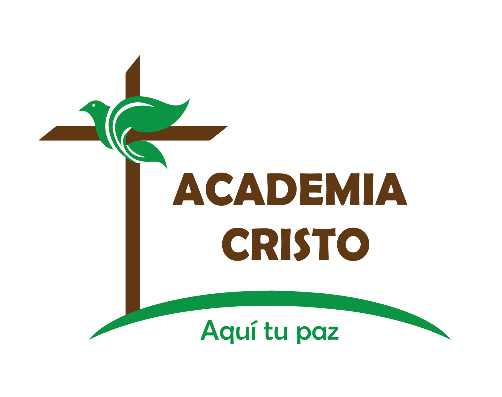 De la Serie: La BibliaAcademia Cristo – Discipulado UnoDescripción del cursoSean bienvenidos al curso La Biblia: La Nación Elegida. En este curso veremos la gracia, el amor inmerecido, de Dios en las historias claves del Antiguo Testamento desde Moisés y el Éxodo hasta la construcción del templo en los días del Rey Salomón. Mientras leemos, veremos creyentes siendo llamados a hacer grandes cosas, no por sus propias fuerzas o obras sino por las de Dios. Veremos la mano salvadora de Dios dando victoria en la opresión y la batalla. También veremos la Palabra de Dios dada a su pueblo para ser su luz y verdad. ¿Qué decimos en respuesta al Dios que también nos llama, nos salva y nos guía? Salmo 27:1 El Señor es mi luz y mi salvación; ¿a quién podría yo temer? El Señor es la fortaleza de mi vida; ¿quién podría infundirme miedo? Alabado sea nuestro Señor que nos da más de lo que merecemos o podemos pedir. En respuesta a la gracia de nuestro Señor, también tenemos la oportunidad en este curso de practicar como compartir la bondad y la verdad de Dios con los demás. Mientras leemos historias claves, practicaremos el método de las Cuatro “C” que nos ayudará a comprender, aplicar y compartir la Palabra de Dios de forma Cristocéntica. Enfocaremos especialmente en el paso de “Captar” para desarrollar nuestras habilidades para captar la atención de otros para poder compartir el amor de Dios con ellos. Oremos que Dios nos enseñe por medio de su Palabra, y que Dios abra nuestros ojos para ver, entender y compartir su gran plan de salvación que es nuestra vida. Objetivos del cursoLeeremos historias clave del Antiguo Testamento, desde la época de Moisés el Rey Salomón, utilizando el método de las Cuatro “C”: Captar, Contar, Considerar, Consolidar. Explicaremos la importancia del primer paso de las 4 C – “Captar” y practicaremos captando la atención de los demás para compartir la Palabra con ellos en diversos contextos. Proyecto FinalEl proyecto final incluye un modelo el mismo que guía a los estudiantes a demonstrar sus habilidades al momento de captar una historia bíblica para diversas audiencias. Esquema del cursoLa Biblia: Una Nación Elegida es uno de los seis cursos en la serie “La Biblia.” Son tres cursos del Antiguo Testamento y tres del Nuevo. Este es el segundo del Antiguo Testamento. Tiene ocho lecciones con períodos de clases en vivo que duran aproximadamente una hora cada una. Las tareas generalmente incluyen un video, una lectura de la Biblia y algunas preguntas. Las tareas están creadas para ayudar a ustedes a prepararse para la próxima sesión en vivo y contienen información valiosa y necesaria para completar el curso con éxito. Para el maestroLa intención de esta guía es apoyar al profesor en prepararse. No dude en adaptar la lección. Cada lección incluye recursos como un video de instrucción, una guía de maestro y una presentación en PowerPoint. 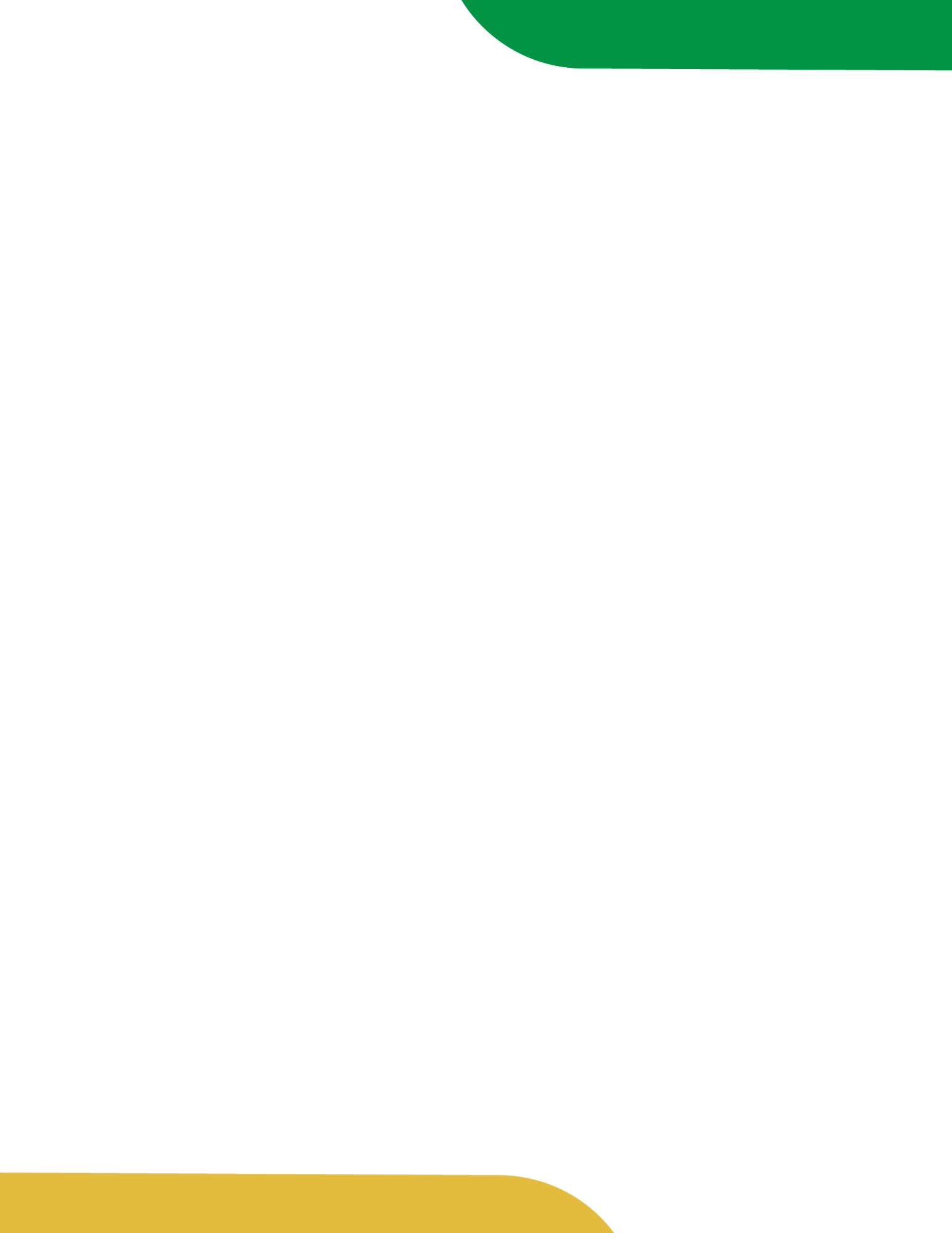 Guía Maestro 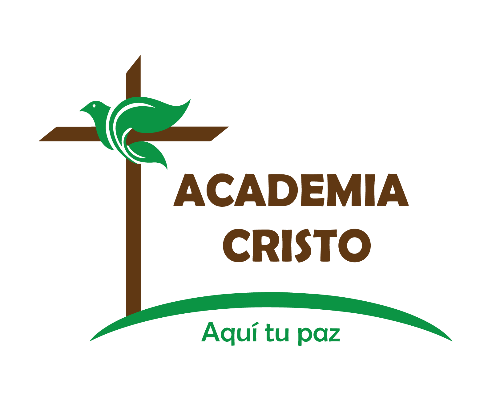 Lección 1 - La Zarza ArdienteÉxodo 2:23-3:20Academia Cristo – Discipulado UnoMENSAJES DE WHATSAPPAntes de la primera clase en vivo, comparta lo siguiente en el grupo de WhatsApp del curso: Un bienvenido al curso. (puede ser escrito o por video) Las instrucciones para conectarse y el horario para la clase en vivo. También tiene la opción de compartir el plan de estudios (páginas 1-2 de este documento), pero no es obligatorio como van a ser compartidos en Lección 1. La tarea para la primera lección. TAREA PARA LECCIÓN 11. Vea el siguiente breve video de instrucción: https://www.youtube.com/watch?v=ktuxHI-baz4 2. Lea Éxodo 2:23-3:20 en sus Biblias.3. ¿Qué significa Salmo 27:1 para usted y cómo se aplica a su vida ahora? BIENVENIDA Y ORACIÓN (20 minutos – 10 minutos antes y 10 minutos en clase)Abra la sala de Zoom 10 minutos antes para empezar con los saludos temprano. Da a los estudiantes una calurosa bienvenida y tome unos minutos para conocerlos y ellos a ti.  Si hay demasiados estudiantes, se puede pedirlos compartir saludos en el chat. Después de los saludos personales, se puede compartir una bienvenida breve al curso y a Lección 1. Sean bienvenidos al curso La Biblia: Una Nación Elegida. En este curso veremos la gracia, el amor inmerecido, de Dios en las historias claves del Antiguo Testamento desde Moisés y el Éxodo hasta la construcción del templo en los días del Rey Salomón. En nuestra lección de hoy veremos a uno de los líderes más importantes del pueblo de Dios, Moisés, y como Dios le llamó de una forma milagrosa para liberar a su pueblo de la esclavitud en Egipto. Hermanos, por la historia de hoy veremos como Dios nos capacita para toda buena obra. Estará con nosotros. Y siempre cumplirá sus promesas. El Señor es quien es. Comience con la siguiente oración (o tu propia):Son muchas las veces que lo olvido, amado Padre celestial. Me quejo o me lleno de temor, y me olvido de confiar en que tú me ayudas. Perdóname. Ayúdame a confiar en ti más cada día, y dame el valor para obedecerte en todas las cosas. Te pido todo esto en el nombre de tu Hijo Jesús, mi Salvador. Amén.OBJETIVOS DE LA LECCIÓN (1 minuto)Toma un minuto para presentarles los objetivos de la primera lección.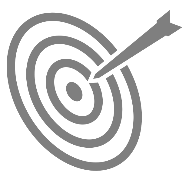 Identificar el propósito del curso La Biblia: Una Nación Elegida.Usar el método de las 4 “C” para leer y entender Éxodo 2:23-3:20.Examinar el significado del nombre de Dios. OBJETIVO 1: Identificar el propósito del curso La Biblia: Una Nación Elegida. (10 minutos)Descripción del curso: La Biblia: Una Nación Elegida es uno de los seis cursos en la serie “La Biblia” en Discipulado 1.  Son tres cursos del Antiguo Testamento y tres del Nuevo. Este es el segundo del Antiguo Testamento y se enfoca en las historias claves del Antiguo Testamento desde Moisés y el Éxodo hasta la construcción del templo en los días del Rey Salomón. El tema principal de este curso viene de Salmo 27:1 El Señor es mi luz y mi salvación; ¿a quién podría yo temer? El Señor es la fortaleza de mi vida; ¿quién podría infundirme miedo? En este curso veremos creyentes siendo llamados a hacer grandes cosas, no por sus propias fuerzas u obras sino por las de Dios. Veremos la mano salvadora de Dios dando victoria en la opresión y la batalla. También veremos la Palabra de Dios dada a su pueblo para ser su luz y verdad. ¿Qué decimos en respuesta al Dios que también nos llama, nos salva y nos guía? Salmo 27:1. Alabado sea nuestro Señor que nos da más de lo que merecemos o podemos pedir. En respuesta a la gracia de nuestro Señor, también tenemos la oportunidad en este curso de practicar como compartir la bondad y la verdad de Dios con los demás. Mientras leemos historias claves, practicaremos el método de las Cuatro “C” que nos ayudará a comprender, aplicar y compartir la Palabra de Dios de forma Cristocéntica. Enfocaremos especialmente en el paso de “Captar” para desarrollar nuestras habilidades para captar la atención de otros para poder compartir el amor de Dios con ellos. Objetivos del curso: Leeremos historias clave del Antiguo Testamento, desde la época de Moisés el Rey Salomón, utilizando el método de las Cuatro “C”: Captar, Contar, Considerar, Consolidar. Explicaremos la importancia del primer paso de las 4 C – “Captar” y practicaremos captando la atención de los demás para compartir la Palabra con ellos en diversos contextos. Proyecto final del curso: El proyecto final incluye un modelo el mismo que guía a los estudiantes a demonstrar sus habilidades al momento de captar una historia bíblica para diversas audiencias. Esquema del curso:Tiene ocho lecciones con períodos de clases en vivo que duran aproximadamente una hora cada una. Las tareas generalmente incluyen un video, una lectura de la Biblia y algunas preguntas. Las tareas están creadas para ayudar a ustedes a prepararse para la próxima sesión en vivo y contienen información valiosa y necesaria para completar el curso con éxito. Pide preguntas o dudas de los estudiantes o compartir un recuerdo que se puede quedar después de la lección para conversar más. OBJETIVO 2: Usar el método de las 4 “C” para leer y entender Éxodo 2:23-3:20.Captar (5 minutos) Explique que, en Academia Cristo, usamos el método de las 4 “C” para leer, entender, aplicar, y compartir la Palabra de una forma Cristocéntrica. El primer paso del método de las 4 “C” es Captar. Este paso también es un enfoque principal del curso. “Captar” es el primer paso del método de las 4 “C”. Es el gancho, el anzuelo para llamar la atención a lo que Dios nos va a decir en su Palabra. El Captar introduce el tema del día. En este curso, vamos a tener un gran enfoque en este paso de “Captar.” Deseamos compartir lo que estamos aprendiendo en este curso con los demás y la habilidad de hacer un “Captar” es el primer paso cuando tenemos oportunidades para compartir el amor de Dios con otros. En el “Captar” de hoy, voy a plantar una pregunta. Jesucristo y los apóstoles también utilizaron este tipo de Captar en su ministerio: en la enseñanza, en las conversaciones personales, en las parábolas. Preguntas puede venir de nosotros o de otros en conversaciones normales. Muestran compromiso en la conversación. Dios nos da muchas oportunidades para utilizar una pregunta como un puente a la Palabra de Dios. ¿Alguna vez usted ha sentido que a su vida le falta un propósito? De los estudiantes un momento para reflexionar. Cómo hay menos tiempo en la primera clase, pida que tres estudiantes compartan. También se puede compartir en el chat si desean. Hoy, estudiamos la historia de La Zarza Ardiente en Éxodo 2:23-3:20 y el plan de Dios para Moisés, un humilde pastor de 80 años ocupado por sus ovejas. Contar (5 minutos)Explique que el segundo paso del método de las 4 “C” es Contar. Es el momento para leer la historia bíblica directamente de la Biblia o contarla en sus propias palabras. La Palabra de Dios es viva, eficaz y la autoridad en nuestras vidas. Éxodo 2:23-24 (Reina Valera Contemporánea) 23 Después de mucho tiempo murió el rey de Egipto. Los hijos de Israel gemían por causa de su esclavitud, y clamaron a Dios. Por causa de su esclavitud, su clamor llegó hasta Dios, 24 y cuando Dios oyó sus gemidos, se acordó de su pacto con Abrahán, Isaac y Jacob. 25 Entonces Dios miró a los hijos de Israel, y los reconoció.Éxodo 3:1-20 (Reina Valera Contemporánea) 3 Moisés cuidaba las ovejas de Jetro, su suegro, que era sacerdote de Madián, y un día llevó las ovejas a través del desierto y llegó hasta Horeb, el monte de Dios. 2 Allí, el ángel del Señor se le apareció en medio de una zarza envuelta en fuego. Moisés miró, y vio que la zarza ardía en el fuego, pero no se consumía. 3 Entonces dijo: «Voy a ir y ver esta grande visión, por qué es que la zarza no se quema.»4 El Señor vio que Moisés iba a ver la zarza, así que desde la zarza lo llamó y le dijo: «¡Moisés, Moisés!»Y él respondió: «Aquí estoy.»5 El Señor le dijo: «No te acerques. Quítate el calzado de tus pies, porque el lugar donde ahora estás es tierra santa.» 6 Y también dijo: «Yo soy el Dios de tu padre. Soy el Dios de Abrahán, el Dios de Isaac y el Dios de Jacob.»Entonces Moisés cubrió su rostro, porque tuvo miedo de mirar a Dios. 7 Luego el Señor dijo:«He visto muy bien la aflicción de mi pueblo que está en Egipto. He oído su clamor por causa de sus explotadores. He sabido de sus angustias, 8 y he descendido para librarlos de manos de los egipcios y sacarlos de esa tierra, hacia una tierra buena y amplia, una tierra que fluye leche y miel, donde habitan los cananeos, los hititas, los amorreos, los ferezeos, los jivitas y los jebuseos. 9 El clamor de los hijos de Israel ha llegado a mi presencia, y he visto además la opresión con que los egipcios los oprimen. 10 Por lo tanto, ven ahora, que voy a enviarte al faraón para que saques de Egipto a mi pueblo, a los hijos de Israel.»11 Pero Moisés le respondió a Dios: «¿Y quién soy yo para ir ante el faraón y sacar de Egipto a los hijos de Israel?»12 Y Dios le respondió: «Ve, pues yo estaré contigo. Y esto te servirá de señal, de que yo te he enviado: Cuando tú hayas sacado de Egipto al pueblo, ustedes servirán a Dios sobre este monte.»13 Moisés le dijo a Dios: «Pero resulta que, si yo voy y les digo a los hijos de Israel: “El Dios de sus padres me ha enviado a ustedes”, qué voy a responderles si me preguntan: “¿Y cuál es su nombre?”»14 Dios le respondió a Moisés: «YO SOY EL QUE SOY.» Y añadió: «A los hijos de Israel tú les dirás: “YO SOY me ha enviado a ustedes.”» 15 También le dijo Dios a Moisés: «A los hijos de Israel les dirás: “El Señor me ha enviado a ustedes. Él es el Dios de sus padres, el Dios de Abrahán, el Dios de Isaac y el Dios de Jacob.” Éste es mi nombre eterno. Con este nombre se me recordará por todos los siglos. 16 Así que ve y reúne a los ancianos de Israel, y diles: “El Señor, el Dios de sus padres, el Dios de Abrahán, de Isaac y de Jacob, se me apareció y me dijo: ‘En verdad he venido a visitarlos. He visto cómo los tratan en Egipto, 17 y me he propuesto sacarlos de la aflicción de Egipto y llevarlos a la tierra de los cananeos, los hititas, los amorreos, los ferezeos, los jivitas y los jebuseos, que es una tierra que fluye leche y miel.’” 18 Ellos oirán tu voz, y entonces tú y los ancianos de Israel irán a hablar con el rey de Egipto y le dirán: “El Señor, el Dios de los hebreos, nos ha encontrado. Por eso, ahora vamos a ir camino de tres días por el desierto, para ofrecer sacrificios al Señor nuestro Dios.” 19 Yo sé que el rey de Egipto no los dejará ir, sino a la fuerza. 20 Pero yo extenderé mi mano y heriré a Egipto con todas las maravillas que allí haré. Y entonces él los dejará ir. Considerar (10 minutos)Explica que el tercer paso del método de las 4 “C” es Considerar. Son seis preguntas que nos ayudan a considerar o repasar la historia en detalle. Este paso nos da la base de conocimiento para que la apliquemos bien. 1. ¿Quiénes son los personajes de esta historia? El rey de Egipto y los hijos de Israel (2:23)Dios (2:23-25)Abraham, Isaac y Jacob (2:24)Moisés (3:1)Jetro, suegro de Moisés y sacerdote de Madián (3:1) Ángel de Jehová (3:2) La expresión “el Ángel de Jehová” se usa con frecuencia en el A.T. para designar a la segunda persona del Dios trino, antes de que viniera a este mundo en forma humana. En estos versículos, el Ángel de Jehová, Dios, y Jehová se utilizan indistintamente entonces no hay duda que el Ángel de Jehová significa Dios mismo en una manifestación especial de su presencia. Los opresores, Los egipcios (3:7)Los pueblos en Canaán (3:8)El faraón (3:10)2. ¿Cuáles son los objetos de esta historia? Las ovejas (3:1)Una llama de fuego, La zarza (3:2)Las sandalias de Moisés (3:5)El rostro de Moisés que cubrió (3:6)
3. ¿Dónde ocurrió la historia? En Egipto dónde los hijos de Dios clamaron a Dios en su esclavitud (2:23-25)En el desierto hasta Horeb, monte de Dios, Monte Sinaí (3:1) 4. ¿Cuándo ocurrió la historia? Cuando el pueblo de Dios estaba en Egipto como esclavos (2:23-25)Moisés tiene 80 años (Hebreos 7:23 y 7:30)5. ¿Cuál es el problema? El pueblo ha sido esclavizado. Están sufriendo. “gemían a causa de la servidumbre, clamaron; y subió a Dios el clamor de ellos” (2:23). Los pretextos de Moisés. Moisés no quiere ser el líder del pueblo6. ¿Se soluciona el problema? Dios oyó el gemido de los hijos de Israel y se acordó de su pacto. (2:24)Dios toma acción. “Ven, por tanto, ahora, y te enviaré al faraón para que saques de Egipto a mi pueblo, a los hijos de Israel.” (3:10)Moisés se mostró reticente, pero impulsado por el Señor, si va a liberar al pueblo de Dios. Pero yo extenderé mi mano y heriré a Egipto con todas las maravillas que obraré en el país, y entonces os dejará ir. (3:20)Consolidar (10 minutos) Explica que el cuarto paso del método de las 4 “C” es Consolidar. Es este paso, hacemos cuatro preguntas para dar firmeza, o aplicar la Palabra de Dios a nuestros corazones y a nuestras vidas. Las preguntas nos guían usar la ley y el evangelio correctamente. 1. ¿Cuál es el punto principal de la historia? Manifestándose en una zarza ardiente, Dios llamó al pastor Moisés que libara a su pueblo de la esclavitud en Egipto. 2. ¿Qué pecado veo en esta historia y confieso en mi vida? Nos pecamos contra Dios cuando confiamos más en nuestras propias obras y talentos que en la voluntad de Dios. Sacamos pretextos para no participar en la obra. 3. ¿En qué versos y palabras de esta historia veo el amor de Dios hacia mí? 2:24-25 “Dios oyó el gemido de ellos y se acordó de su pacto. Y miró Dios a los hijos de Israel y conoció su condición.” Dios nunca se olvidó de sus promesas. Dios siempre es el mismo, y siempre sabe todas las cosas. Esta es la manera que usa el autor sagrado para explicar que Dios ya había decidido intervenir a favor de su pueblo. Aunque sufro a veces y aunque no todo parece ir bien en mi vida, sé que Dios no se ha olvidado de mí, y me promete que todo servirá para mi bien. Me conoce y conoce el sufrimiento. Sufrió por mí en la cruz. 3:10 “Ven, por tanto, ahora, y te enviaré al faraón para que saques de Egipto a mi pueblo, a los hijos de Israel.” Por su gracia Dios llamó a Moisés, un hombre lleno de pretextos. Dios nos llama a nosotros, a pesar de nuestros pecados y debilidades. 3:14-15 “Dios reveló a si mismo a Moisés.”  También se reveló a si mismo a nosotros por su Palabra. 3:20-22 “Pero yo extenderé mi mano y heriré a Egipto con todas las maravillas que allí haré. Y entonces él los dejará ir.” Dios no olvidó las promesas hechas a los israelitas. Dios cumple con sus promesas. Él iba a librarlos del yugo de los egipcios. ¡Nos ha salvado también!4. ¿Qué pediré que Dios obre en mí para poner en práctica su Palabra? Que me dé paciencia cuando las cosas parecen ir mal y que yo acepte con fe humilde las tareas que Dios me da. OBJETIVO 3: Examinan el significado del nombre de Dios.  (10 minutos)¿Qué significa el nombre Dios?En la historia de hoy, Moisés le pregunta a Dios qué habría de decirles a los israelitas en caso de que ellos le pidieran el nombre del Dios. Dios responde a Moisés de una manera maravillosa. Sin duda, esta revelación del nombre de Dios es una de la más significativas de toda la Biblia. 3:14 “YO SOY EL QUE SOY.” Esta es la propia revelación de Dios y de él mismo. Las palabras parecen tan sencillas. Sin embargo, hay un mundo de verdad en ellas acerca del Dios que habla de esta manera de sí mismo. “YO SOY”, dice Dios. Él es un “YO”, es decir, un ser personal. No es simplemente una fuerza indefinida o un poder mágica en alguna parte de la naturaleza, como tantos creen. Como persona, él se compara a una persona que piensa, siente, habla, decide, actúa, al igual que otras personas. “YO SOY EL QUE SOY.” Estas palabras también respiran un espíritu de independencia absoluta. Dios se mueve con una libertad sin límites. “YO SOY”, dice Dios. Dios es eterno, constante e inmutable. Las Escrituras se refieren a este “YO SOY” con mucha frecuencia. En el libro de Apocalipsis, Dios dice: “Yo soy el Alfa y la Omega, principio y fin… el que era u que ha de venir, el Todopoderoso (1:8).  En Juan 8:58, Jesús dice de sí mismo: “Antes que Abraham fuera, yo soy”. El autor de Hebreos afirma que: “Jesucristo es el miso ayer, hoy y por los siglos” (13:8).Por medio del profeta Malaquías, Dios declara: “Yo, Jehová, no cambio” (3:6). Para Moisés y para los israelitas, las cualidades que Dios revela aquí tenían el propósito de asegurarle al pueblo de Dios que las promesas de gracias y misericordia que les fueron dados a sus padres todavía eran vigentes. Dios no las había olvidado. Ahora estaba a punto de demostrarles que cada una de estas promesas de gracia iba a ser cumplida. En el idioma hebreo (hablado por los israelitas, el idioma original del Antiguo Testamento) hay algo más de gran significado en el “YO SOY” de Dios. Las letras de la raíz hebrea para la expresión “yo soy” son las mismas letras que se usan en la palabra hebrea que traducimos como “Jehová,” el Señor o Yahveh. Debido a que los judíos, más tarde en su historia, temían pronunciar este nombre tan santo, decían El Señor por el nombre Yahveh (Jehová), cada vez que lo leían en voz alta. Este nombre ya apareció en Génesis 2:4. También Dios lo usó cuando se reveló a Abraham. Este era el Dios del pacto, el Dios de gracia gratuita y fiel. Así que el “Yo soy el que soy” era la manera en que Dios les decía a Moisés y a los israelitas que él era el mismo Dios del pacto que en gracias y misericordia los había escogido para que fueran su pueblo, el que con seguridad iba a cumplir todas las promesas que les había hecho. En los versículos 14 y 15 de este texto, Dios relaciona íntimamente su “YO SOY” y el nombre “Jehová, el Dios de vuestros padres”, y dice: “Este es mi nombre para siempre; este es mi memorial por lo siglos.” Con esa certeza él envía a Moisés para visitar a los ancianos de Israel, como lo vamos a ver en los versículos siguientes. Wendland, E. H. (1998). Éxodo. (L. A. Schaller & J. C. Jeske, Eds.) (pp. 24–25). Milwaukee, WI: Editorial Northwestern.)CONCLUSIÓN Y ORACIÓNSalmo 27:1 El Señor es mi luz y mi salvación; ¿a quién podría yo temer? El Señor es la fortaleza de mi vida; ¿quién podría infundirme miedo?Hoy vimos como Dios llamó a Moisés para un propósito grande, para la gloria de Dios y para el bien de su pueblo. Lo que es importante aquí es quién está haciendo la llamada. Jehová / el Señor/ Yahweh. Dios también nos ha llamado a nosotros a vivir como sus discípulos, compartiendo su plan de salvación en nuestras casa y ciudades. Cómo Moises, no merecemos esta llamada ni sería posible cumplir con la llamada aparte del gran poder de Dios. Pero, Dios en su misericordia nos invita a ser parte de su reino. ¿Y que podemos decir en respuesta? Salmo 27:1 1. Encargar la tareaVea el siguiente video de instrucción para la Lección 2: https://www.youtube.com/watch?v=-zFrbfyWb00 Lea Éxodo 10:23-12:47 en sus Biblias¿Cuál es una pregunta que podrías utilizar para “Captar” la atención de alguien, para luego contarle la historia del Éxodo? 2. Compartir la oración de clausura o la bendición3. DespedidaMATERIAL EXTRA1. La Bíblica Popular: Éxodo https://www.academiacristo.com/La-biblia-popular-y-comentarios-biblicos  Guía Maestro Lección 2 - La PascuaÉxodo 10:23-12:47Academia Cristo – Discipulado UnoTAREA PARA LECCIÓN 21. Vea el siguiente video de instrucción para la Lección 2: https://www.youtube.com/watch?v=-zFrbfyWb00 2. Lea Éxodo 10:23-12:47 en sus Biblias3. ¿Cuál es una pregunta que podrías utilizar para “Captar” la atención de un amigo, para luego contarle la historia del Éxodo? BIENVENIDA Y ORACIÓN (9 minutos)Da a los estudiantes una calurosa bienvenida. Si hay demasiados estudiantes, se puede pedirlos compartir saludos en el chat. Después de los saludos personales, se puede compartir una bienvenida breve al Lección 2. Sean bienvenidos todos a Lección 2 del curso “La Nación Elegida.” En la lección anterior escuchábamos sobre Moisés y como Dios le había llamado para una tarea importante, a liberar al pueblo de Israel de la esclavitud y llevarlos a adorar a Dios. Hoy veremos como el faraón de Egipto se negó dejar ir al pueblo de Israel. Pero Dios envió plagas para mostrar su poder y en la última plaga, Dios también instituyó la Pascua. Hoy veremos el gran rescate del pueblo de Israel y también meditaremos en nuestro rescate de pecado por la muerte de Jesucristo en la cruz. Comience con la siguiente oración (o tu propia):Amado Dios, haber escuchado sobre la primera pascua me ayuda a entender mejor que he sido salvado por medio de la sangre de Jesús. El cordero de la pascua tenía que ser limpio y sin mancha.  Y tú ofreciste a Jesús y su obediencia perfecta como mi Sustituto. Ayúdame a creer en Jesús como mi Salvador, y a apreciar el perdón que él ganó para mí por medio de su muerte. Amén.OBJETIVOS DE LA LECCIÓN (1 minuto)Toma un minuto para presentarles los objetivos de la segunda lección.1.    Compartir preguntas de “Captar” para poder compartir la historia del Éxodo. 2.    Usar el método de las 4 “C” para leer y entender Éxodo 10:23-12:47.Examinar la conexión entre la Pascua y el Cordero de Dios Jesucristo. OBJETIVO 1: Compartir preguntas de “Captar para poder compartir la historia del Éxodo. (10 minutos)Recordamos que un “Captar” es un gancho, un anzuelo para llamar la atención. Usamos un “Captar” para luego poder compartir una historia de la Biblia. También recordamos que, en este curso, tenemos un gran enfoque en este paso de “Captar.” Deseamos compartir lo que estamos aprendiendo en este curso con los demás y la habilidad de hacer un “Captar” es el primer paso cuando tenemos oportunidades para compartir el amor de Dios con otros. En Lección 1, conversamos de como una pregunta puede servir como un “Captar” en grupos grandes o pequeños, o en momentos formales o informales. En la tarea para hoy día, les pidi crear un “Captar” para la historia de Éxodo 10:23-12:47. La tarea era: ¿Cuál es una pregunta que podrías utilizar para “Captar” la atención de alguien, para luego contarle la historia del Éxodo? Les invito a compartir sus ideas ahora. De los estudiantes un momento para reflexionar y compartir. Algunos ejemplos son: ¿Qué significa tener un corazón duro? ¿Puedes pensar en un momento de la historia en el que una nación fue salvada? ¿Qué significa ser salvo? ¿Has oído de la historia de las 10 plagas? Si una enfermedad moral estuviera entrando a tu ciudad y te dijeran de una acción especial que podrías hacer para salvarte a ti y a tu familia de esta enfermedad, ¿lo harías? Una pregunta de “Captar” nos ayuda abordar un tema de la Palabra de Dios con los demás. Después de conversar sobre la pregunta, menciona que deseas compartir una historia con ellos que corresponde con la pregunta. OBJETIVO 2: Usar el método de las 4 “C” para leer y entender Éxodo 10:23-12:47.Captar (5 minutos) Explique que, en Academia Cristo, usamos el método de las 4 “C” para leer, entender, aplicar, y compartir la Palabra de una forma Cristocéntrica. El primer paso del método de las 4 “C” es Captar. Ahora voy a demostrar otra manera de hacer un “Captar.” También se puede utilizar un dicho o costumbre común de la cultura para captar la atención. Por ejemplo: Los recordatorios son importantes en nuestra vida. Se escogen fechas para no olvidar eventos que tuvieron un impacto en nuestras vidas. Estas fechas nos recuerdan la felicidad y cosas que pasaron durante ese día. Días de Fiestas Patrias, aniversarios, celebraciones de cumpleaños, son algunos ejemplos. En Quito, para recordar el Viernes Santo, tienen una La Procesión del Jesús de Gran Poder que atrae un montón de gente y recorre por las calles principales de la ciudad. También en Ecuador, en la Semana Santa, tienen la costumbre de comer la Sopa La Fanesca. Estoy segura de que cada una de ustedes pueden identificar tipos de recordatorios importantes que hacen en su familia o país.  Hoy veremos como Dios estableció una fecha importante, un recordatorio para su pueblo. Hoy veremos como Dios rescató a su pueblo de la esclavitud e instituyó La Pascua, como un evento para recordar por los siglos Su mano salvadora. Contar (5 minutos)Explique que el segundo paso del método de las 4 “C” es Contar. Es el momento para leer la historia bíblica directamente de la Biblia o contarla en sus propias palabras. La Palabra de Dios es viva, eficaz y la autoridad en nuestras vidas. Contexto: Cuando Moisés vino al faraón con la petición de Dios, el faraón se negó una y otra vez a dejar ir al pueblo de Israel. Así que Dios envió diez plagas que azotaran al pueblo de Egipto. Éxodo 10:23Empezamos la historia durante la plaga de tinieblas – durante tres días todo Egipto se cubrió de densas tinieblas, pero todos los hijos de Israel tenían luz en sus casas.Encontramos Moisés hablando con el faraón que con corazón duro no quiso dejarlos ir.Éxodo 11 La muerte de los primogénitos egipciosEl Señor mando al pueblo a pedir a sus vecinos alhajas de oro y plata y el Señor hizo que los egipcios vieran al pueblo con buenos ojos. Así que Moisés dijo: “Así ha dicho el Señor: “A medianoche pasaré a través de todo Egipto, y todos los primogénitos egipcios morirán, desde el primogénito del faraón hasta el de la sierva y también todas las primeras crías de los animales… pero entre los hijos de Israel, ni un perro moverá su lengua contra ellos para que sepan que el Señor hace diferencia entre los egipcios y los israelitas. Y todos estos siervos se humillarán ante mí, y con el rostro inclinado delante de mí dirán: Vete de aquí, tú y todo el pueblo que te sigue. Después de esto yo saldré. Éxodo 12 La PascuaEl Señor habló con Moisés y Aarón El día diez de este mes, cada uno de ustedes debe tomar un cordero por familia, según el número de personas. El animal debe ser macho, de un año y sin ningún defecto, y lo tomarán de las ovejas o de las cabras. Lo apartarán hasta el día catorce de este mes, y toda la congregación de Israel lo sacrificará entre la tarde y la noche.Tomarán un poco de sangre y la pondrán en los dos postes y en el dintel de las casas donde lo vayan a comer. Lo comerán, asada al fuego, acompañando la carne con panes sin levadura y hierbas amargas.Debe comer el cordero vestidos y calzados, y con el bordón en la mano, y comerlo de prisa.Se trata de la Pascua del Señor. Esa noche yo, el Señor, pasaré por la tierra de Egipto y heriré de muerte a todo primogénito egipcio y también dictaré sentencia contra todos los dioses de Egipto. La sangre en las casas donde ustedes se encuentren les servirá de señal, pues yo veré la sangre y seguiré adelante, y no habrá entre ustedes ninguna plaga de mortandad. Este día deberán recordarlo y celebrarlo generación tras generación en honor del Señor. Y cuando sus hijos les preguntaren: “Qué sentido tiene para ustedes este estatuto?”, ustedes les responderán: “Se trata del sacrificio que se ofrece al Señor como recuerdo de la pascua, es decir, cuando en Egipto el Señor pasó por alto las casas israelitas y nos salvó la vida, pero hirió de muerte a los egipcios.”Los israelitas fueron y cumplieron con todo lo que el Señor les había ordenado a Moisés y a Aarón. Muerte de los primogénitosA la medianoche, el Señor hirió de muerte a todos los primogénitos en la tierra de Egipto. En todo Egipto hubo un gran clamorEsa misma noche el faraón mandó llamar a Moisés y a Aarón, y les dijo: “Apártense de mi pueblo, ustedes y los hijos de Israel, y vayan a servir al Señor. Llévense también sus ovejas y sus vacas y váyanse. Y bendíganme también a mí.” Los Egipcios les daban a los israelitas todo lo que les pedían – alhajas de oros y plata y vestidos. Los israelitas salen de EgiptoLos israelitas parieron. Eran unos seiscientos mil hombres de a pie, sin contar a los niños. Los israelitas vivieron en Egipto cuatrocientos treinta años. Considerar (10 minutos)Explica que el tercer paso del método de las 4 “C” es Considerar. Son seis preguntas que nos ayudan a considerar o repasar la historia en detalle. Este paso nos da la base de conocimiento para que la apliquemos bien. 1. ¿Quiénes son los personajes de esta historia? Los hijos de Israel (10:23) “Eran unos seiscientos mil hombres de a pie.” (12:37)El faraón (10:24)Moisés (10-:24)Los egipcios (11:3)El Señor (11:1)Los primogénitos egipcios (11:5)Siervos de los egipcios (11:8)Aarón (11:10)Los ancianos de Israel (12:21)El ángel exterminador (12:23)Los hijos de los israelitas (12:24-27)2. ¿Cuáles son los objetos de esta historia? La luz en las casas de los hijos de Israel durante la plaga de tinieblas (10:23)Los ganados de los Israelitas (10:24)Alhajas de oro y plata (11:2)Un cordero macho, de un año y sin ningún defecto (12:5)La sangre del cordero que los israelitas punieran en los dos postes y en el dintel de sus casas (12:7)Carne al fuego, panes sin levadura y hierbas amargas (12:8)Vestidos y calzados y bordones (12:11)Manojo de hisopo (12:22)La masa (12:39)
3. ¿Dónde ocurrió la historia? En la tierra de Egipto (11:3)Los israelitas partieron de Ramesés a Sucot (12:37)4. ¿Cuándo ocurrió la historia? Después de 430 años en Egipto (12:40)5. ¿Cuál es el problema? El faraón no dejo salir de su país a los hijos de Israel. 6. ¿Se soluciona el problema? Con la sangre del Cordero de la Pascua, Dios salva a los primogénitos israelitas. Por enviar la décima plaga, el duro corazón del Faraón los deja ir. Consolidar (10 minutos) Explica que el cuarto paso del método de las 4 “C” es Consolidar. Es este paso, hacemos cuatro preguntas para dar firmeza, o aplicar la Palabra de Dios a nuestros corazones y a nuestras vidas. Las preguntas nos guían usar la ley y el evangelio correctamente. 1. ¿Cuál es el punto principal de la historia? Dado que el Faraón rechazó dejar a los israelitas salir de Egipto, Dios los castigaría matando al primogénito de todas las familias de Egipto, evento que se llamaría la Pascua. 2. ¿Qué pecado veo en esta historia y confieso en mi vida? El faraón endureció su corazón contra la palabra de Dios dará por Moisés, y por tanto sufrió un fuerte castigo. Nosotros somos tentados a portarnos como el faraón. 3. ¿En qué versos y palabras de esta historia veo el amor de Dios hacia mí? Dios rescató a su Pueblo Israel de su esclavitud11:1 Envió las plagas “Después de eso, él los dejará ir de aquí, y esa expulsión será definitiva.”12:13 “La sangre en las casas donde ustedes se encuentren les servirá de señal, pues yo veré la sangre y seguiré adelante, y no habrá entre ustedes ninguna plaga de mortandad.” 12:37 “Los israelitas partieron… eran unos seiscientos mil hombres.” Dios provee11:2 “para que todos, hombres y mujeres, les pidan a sus vecinos y vecinas alhajas de oro y plata.”11:3 “y el Señor hizo que los egipcios vieran al pueblo con buenos ojos. La Pascua que Dios instituyó nos hace pensar en el gran sacrifico que hizo Dios para librarnos de los pecados y la muerte eterna. 4. ¿Qué pediré que Dios obre en mí para poner en práctica su Palabra? Que escuchemos a la palabra de Dios y respetemos su voluntadOBJETIVO 3: Examinar la conexión entre la Pascua y el Cordero de Dios Jesucristo (10 minutos)Toda la Escritura se centra en Cristo. Jesús mismo lo enfatizó que tanto el Antiguo como el Nuevo testamento apuntan a él (Juan 5:39; Lucas 24:27; Juan 16:14). Pedro en sus sermones y epístolas, insistió en que todo el Antiguo Testamento apunta a Cristo (Hechos 3:18-24, 10:42-43; 1 Pedro 1:10-12). Pablo también en todas sus epístolas centra su mensaje en Cristo (1 Corintios 2:2; Efesios 2:20; 2 Timoteo 3:15). Por eso, en cada Escritura, hagamos la pregunta: ¿Qué tiene que ver esta palabra de Dios con Jesús y la salvación que él me dio? Incluso cuando nos encontramos con un pasaje de dura ley recordamos de que Jesús siempre es el que cumplió con la ley en nuestro lugar. En nuestra lección de hoy, podemos ver claramente la conexión entre el Antiguo Testamento y Jesucristo, entre la Pascua y la cruz. Porque la Pascua que Dios instituyó nos hace pensar en el gran sacrifico que hizo Dios para librarnos de los pecados y la muerte eterna. En el Nuevo Testamento, Juan el Bautista llamó a Jesús “el cordero de Dios que quita el pecado del mundo” (Juan 1:29).Podemos ver un paralelo entre la Pascua y la crucifixión de Jesús:El cordero no tenía mancha; Jesucristo no tenía la mancha del pecado. El cordero era inocente; Jesucristo era inocente y no merecía la muerte. Pero tenía que ser santo para poder atribuir a nosotros su obediencia santa a la ley de Dios. La sangre del cordero puesto en los postes de la casa señaló al Ángel de Dios que debía de pasar sobre la casa de los creyentes sin matar a sus primogénitos; la sangre de Jesús señala a Dios que perdone los pecados de los que creen en Jesús, como dice la Biblia: “La sangre de su Hijo Jesucristo nos limpia de todo pecado.” (1 Juan 1:7) La hierba amarga nos hace pensar en lo amargo que sufrimos en este mundo porque vivimos en un mundo caído en pecadoEl pan sin levadura nos hace pensar en la vida de un cristiano que, por gratitud a Dios intenta no manifestar la levadura del pecado. Los israelitas fueron librados de la esclavitud; nosotros somos librados de la condena eterna del pecado. 1 Corintios 5:7 Nuestra pascua, que es Cristo, ya ha sido sacrificado por nosotros. 1 Pedro 2:18-19 Ustedes saben que fueron rescatados de una vida sin sentido, la cual heredaron de sus padres; y que ese rescate no se pagó con cosas corruptibles, como el oro y la plata, sino con la sangre preciosa de Cristo, sin mancha y sin contaminación, como la de un cordero, que ya había sido destinado desde antes de que Dios creara el mundo, pero que se manifestó en estos últimos tiempos por amor a ustedes.Vemos cómo el cordero pascual señalaba claramente a Cristo, el Cordero de Dios, nuestro único Redentor, que dio su vida como sacrificio por los pecados del mundo. CONCLUSIÓN Y ORACIÓNHoy vimos la mano salvadora de Dios en el Éxodo y también en Jesús como nuestro cordero pascual. ¿Y que podemos decir en respuesta? Salmo 27:1 El Señor es mi luz y mi salvación; ¿a quién podría yo temer? El Señor es la fortaleza de mi vida; ¿quién podría infundirme miedo?1. Encargar la tareaVea el siguiente video de instrucción para la Lección 3: https://www.youtube.com/watch?v=ZMX2-6ex81k Lea Éxodo 19:1-20:21 en sus Biblias¿Cuál es un dicho o costumbrecomún que podrías utilizar para “Captar” la atención, para luego contar la historia del Monte Sinaí? 2. Compartir la oración de clausura o la bendición3. DespedidaMATERIAL EXTRA1. La Bíblica Popular: Éxodo https://www.academiacristo.com/La-biblia-popular-y-comentarios-biblicos 2. Lean p.37-41 en este documento para aprender más acerca de la historia de Egipto:  https://wels2.blob.core.windows.net/cpv-recursos/FondoBiblico.pdf  3. Compartir una de las versiones del canto litúrgico “Cordero de Dios.”  4. ¿Fue la amenaza de Dios demasiado áspera? Recordamos que Dios les había dado al Faraón y a los egipcios muchas advertencias severas por medio de estas plagas durante un largo período de tiempo. Aunque el Señor había aumentado la severidad de estas plagas, el Faraón solamente se puso más terco que nunca. Dios es lleno de gracia y misericordia, lento para la ira. Pero viene el momento en que tiene que actuar en su justicia perfecta y llevar a cabo sus amenazas de retribución divina. Esto mismo se aplica a toda la humanidad. Muchas veces la gente pregunta, ¿“Cómo es posible que un Dios amoroso condene a las personas a un castigo eterno?” Parce que no creen que tal cosa pueda ser posible. Sin embargo, un Dios que habla en serio en cuanto a su promesa de salvación es igualmente serio en cuanto a su amenaza de castigar toda desobediencia. Juan 3:16-18» Porque de tal manera amó Dios al mundo, que ha dado a su Hijo unigénito, para que todo aquel que en él cree no se pierda, sino que tenga vida eterna. Porque Dios no envió a su Hijo al mundo para condenar al mundo, sino para que el mundo sea salvo por él. El que en él cree, no es condenado; pero el que no cree, ya ha sido condenado, porque no ha creído en el nombre del unigénito Hijo de Dios.5. Un corazón duroPor medio de palabra y obra, Moisés claramente hizo saber que estas plagas eran hechos del todopoderoso Dios. El Faraón nunca reconoció esto en su corazón. Él suplicaría misericordia mientras buscaba alivio. Mas tan pronto como llegaba este alivio “endurecía su corazón” y persistía en su dureza hasta que Dios mismo selló su condenación. También hoy con frecuencia sucede que las personas actúan en desafío a Dios precisamente como lo hizo el Faraón. Es clara que la advertencia que hay en este texto contra la indiferencia persistente. Por medio del proceso del repetido endurecimiento de su corazón tales personas ya no pueden oír el llamamiento de Dios al arrepentimiento. Siempre cabe la palabra de advertencia de Dios: “Si ustedes oyen hoy su voz, No endurezcan su corazón, como cuando me provocaron.” (Hebreos 3:15)Dios penetra en el pétreo corazón y lleva a las personas a la fe. Pero, existe la advertencia de que no sabemos cuánto tiempo más de gracia nos dará Dios. No debemos jugar con el tiempo de gracia.  Guía Maestro Lección 3 – En el Monte SinaíÉxodo 19:1-20:21Academia Cristo – Discipulado UnoTAREA PARA LECCIÓN 31. Vea el siguiente video de instrucción para la Lección 3: https://www.youtube.com/watch?v=ZMX2-6ex81k 2. Lea Éxodo 19:1-20:21 en sus Biblias3. ¿Cuál es un dicho o acción común de la cultura que podrías utilizar para “Captar” la atención, para luego contar la historia del Monte Sinaí? BIENVENIDA Y ORACIÓN (9 minutos)Da a los estudiantes una calurosa bienvenida. Si hay demasiados estudiantes, se puede pedirlos compartir saludos en el chat. Después de los saludos personales, se puede compartir una bienvenida breve al Lección 3. Bienvenidos a Lección 3 del curso La Nación Elegida. La semana pasada vimos las historias de la Zarza Ardiente y del Éxodo, vimos el gran poder de Dios al liberar a su pueblo. Ahora vamos a un Monte en el desierto, el Monte Sinaí, dónde Dios en su gloria compartirá con los Israelitas su ley. Hermanos, al ver la santa ley de nuestro Dios nos damos cuenta de nuestra condición pecaminosa, y la realidad que es imposible cumplir la ley con perfección. Por eso necesitamos un Salvador y gloria a Dios ya tenemos un Salvador quién cumplió la ley perfectamente en nuestro lugar. Comience con la siguiente oración (o tu propia):Amado Dios, ayúdeme a temerte y a amarte todos los días de mi vida, y a cumplir tus mandamientos. Sé que no siempre muestro respeto por ti, por tu infinito poder. También sé que no te amo como debo amarte. Perdóname. Concédeme que en mi vida se manifiesten mi amor y mi respeto por ti para que otras personas lleguen a saber que tú eres el Dios todopoderoso, el Salvador del mundo. Te pido esto en el nombre de tu Hijo Jesús. Amén. OBJETIVOS DE LA LECCIÓN (1 minuto)Toma un minuto para presentarles los objetivos de la tercera lección.1.    Compartir dichos o costumbres para poder “Captar” la atención y compartir la historia del Monte Sinaí. 2.    Usar el método de las 4 “C” para leer y entender Éxodo 19:1-20:21.3.    Identificar el papel de los 10 mandamientos en nuestras vidas. OBJETIVO 1: Compartir dichos o costumbres para poder “Captar” la atención y compartir la historia del Monte Sinaí. (10 minutos)Recordamos que un “Captar” es un gancho, un anzuelo para llamar la atención. Usamos un “Captar” para luego poder compartir una historia de la Biblia. Durante Lección 1, practicamos con preguntas como métodos para “Captar” la atención de los demás, en grupos grandes o pequeños, o en momentos formales o informales. En Lección 2, compartí un ejemplo de cómo podemos usar dichos o costumbres comunes para captar la atención. En la tarea para hoy día, les pidi crear un “Captar” para la historia de Éxodo 19:1-20:11. La tarea era: ¿Cuál es un dicho o costumbre común de la cultura que podrías utilizar para “Captar” la atención, para luego contar la historia del Monte Sinaí? De los estudiantes un momento para reflexionar y compartir. Algunos ejemplos son: “No es justo” – Todos los niños de todos partes del mundo. Creo que este es el dicho más común sobre la ley en todo el mundo. Todos ha dicho estas palabras, especialmente como niño. Esta es la evidencia de que tenemos elementos de la ley en nuestros corazones. Sabemos distinguir el bien del mal. ¿Sabías que existe una ley moral, una ley que se aplica a todos? Me encantaría contarte una historia sobre la ley de Dios, la ley dada al pueblo de Israel y la ley dada a todos nosotros. La constitución es el alma de los Estados. – Isócrates. Cada país del mundo tiene una estructura basada en leyes. Así es como un país cuida de sus ciudadanos y establece el orden. ¿Sabías que esto fue lo mismo para el pueblo de Dios en el Antiguo Testamento? Dios les dio leyes para guiarlos y separarlos como una nación elegida. Me gustaría contarles la historia de cómo Dios le dio la ley a su pueblo y que significa esa ley para nosotros. Un dicho o costumbre común nos ayuda abordar un tema de la Palabra de Dios con los demás. Después de conversar sobre el dicho o costumbre, menciona que deseas compartir una historia con ellos que corresponde con la pregunta. OBJETIVO 2: Usar el método de las 4 “C” para leer y entender Éxodo 19:1-20:21.Captar (5 minutos) Explique que, en Academia Cristo, usamos el método de las 4 “C” para leer, entender, aplicar, y compartir la Palabra de una forma Cristocéntrica. El primer paso del método de las 4 “C” es Captar. Hemos visto ya dos formas de hacer un Captar: por preguntas y por dichos o costumbres comunes. Ahora voy a demostrar otra manera de hacer un “Captar.” Podemos usar algo de las últimas noticias para “captar” la atención y hacer un puente a la Palabra de Dios. Por ejemplo: Recién Chile rechazó de nuevo un proyecto para cambiar la Constitución del país. Por las conversaciones sobre esta noticia, tenemos la oportunidad de crear un puente a la Palabra de Dios y la historia de Monte Sinaí cuando Dios mismo dio la ley a su pueblo elegido. Vivimos en países bajo distintas leyes, que se pueden cambiar. Imagínese viviendo en una nación dónde Dios mismo estableció la ley. Hoy aprenderemos de esta historia. Contar (5 minutos)Explique que el segundo paso del método de las 4 “C” es Contar. Es el momento para leer la historia bíblica directamente de la Biblia o contarla en sus propias palabras. La Palabra de Dios es viva, eficaz y la autoridad en nuestras vidas. Éxodo 19 (Reina Valera Contemporánea)19 Los hijos de Israel llegaron al desierto de Sinaí al cumplirse tres meses de haber salido de la tierra de Egipto. 2 Después de salir de Refidín, llegaron al desierto de Sinaí y acamparon en el desierto. Acamparon allí, delante del monte. 3 El Señor llamó a Moisés desde el monte, y Moisés subió para hablar con Dios. Y Dios le dijo:«Habla con la casa de Jacob. Diles lo siguiente a los hijos de Israel: 4 “Ustedes han visto lo que he hecho con los egipcios, y cómo los he tomado a ustedes y los he traído hasta mí sobre alas de águila. 5 Si ahora ustedes prestan oído a mi voz, y cumplen mi pacto, serán mi tesoro especial por encima de todos los pueblos, porque toda la tierra me pertenece. 6 Ustedes serán para mí un reino de sacerdotes y un pueblo santo. Estas mismas palabras les dirás a los hijos de Israel.”»7 Moisés volvió y llamó a los ancianos del pueblo, y en su presencia expuso todas las palabras que el Señor le había mandado decir. 8 Todo el pueblo respondió al unísono: «Haremos todo lo que el Señor ha dicho.»Y cuando Moisés refirió al Señor las palabras del pueblo, 9 el Señor le dijo: «Voy a venir en medio de una nube espesa, y desde allí hablaré para que el pueblo me oiga mientras hablo contigo, y también para que te crean siempre.»Moisés refirió al Señor las palabras del pueblo, 10 y el Señor le dijo a Moisés: «Ve al pueblo, y santifícalos hoy y mañana, y haz que laven sus vestidos 11 y se preparen para el tercer día, porque al tercer día yo, el Señor, descenderé sobre el monte Sinaí, a la vista de todo el pueblo. 12 Tú debes poner un límite alrededor del pueblo y decirles que se abstengan de subir al monte. Ni siquiera deben tocar sus límites, porque cualquiera que toque el monte, morirá.13 Quien llegue a tocarlo, hombre o animal, será apedreado o traspasado por una flecha. No vivirá. Sólo podrán subir al monte cuando la trompeta dé un toque largo.»14 Moisés bajó del monte al pueblo, y lo santificó, y ellos lavaron sus vestidos.15 Y Moisés le dijo al pueblo: «Prepárense para el tercer día. No tengan ningún contacto con una mujer.»16 Al tercer día por la mañana, hubo truenos y relámpagos, y una espesa nube se posó sobre el monte, y hubo un fuerte sonido de bocina, y todo el pueblo que estaba en el campamento se estremeció. 17 Entonces Moisés sacó al pueblo del campamento para recibir a Dios, y se detuvieron al pie del monte.18 Todo el monte Sinaí humeaba porque el Señor había descendido sobre él en fuego y el humo subía como de un horno, y todo el monte se estremecía en extremo. 19 El sonido de la bocina iba en aumento, y Moisés hablaba y Dios le respondía con voz de trueno. 20 Entonces descendió el Señor sobre el monte Sinaí, sobre la cumbre del monte, y llamó el Señor a Moisés para que subiera a la cumbre, y Moisés subió. 21 Y el Señor le dijo a Moisés: «Baja y dile al pueblo que no traspase los límites para verme, porque muchos de ellos morirán. 22 A los sacerdotes que se acercan a mí diles también que se santifiquen para que yo, el Señor, no haga en ellos ningún estrago.»23 Moisés le dijo al Señor: «El pueblo no podrá subir al monte Sinaí, porque tú nos has mandado poner límites al monte, y santificarlo.»24 Y el Señor le dijo: «Anda, baja, y sube luego con Aarón; pero ni los sacerdotes ni el pueblo deben traspasar el límite ni subir a donde estoy, para que no haga yo entre ellos ningún estrago.»25 Y Moisés bajó del monte y le dijo esto al pueblo.Éxodo 20 Dios habló y dijo todas estas palabras: «Yo soy el Señor tu Dios. Yo te saqué de la tierra de Egipto, donde vivías como esclavo.3 »No tendrás dioses ajenos delante de mí.4 »No te harás imagen, ni semejanza alguna de lo que está arriba en el cielo, ni abajo en la tierra, ni en las aguas debajo de la tierra.5 »No te inclinarás ante ellas, ni las honrarás, porque yo soy el Señor tu Dios, fuerte y celoso. Yo visito en los hijos la maldad de los padres que me aborrecen, hasta la tercera y cuarta generación, 6 pero trato con misericordia infinita a los que me aman y cumplen mis mandamientos.7 »No tomarás en vano el nombre del Señor tu Dios, porque yo, el Señor, no consideraré inocente al que tome en vano mi nombre.8 »Te acordarás del día de reposo, y lo santificarás. 9 Durante seis días trabajarás y harás toda tu obra, 10 pero el día séptimo es de reposo en honor del Señor tu Dios. No harás en él ningún trabajo. Ni tú, ni tu hijo, ni tu hija, ni tu siervo, ni tu criada, ni tu bestia, ni el extranjero que viva dentro de tus ciudades. 11 Porque yo, el Señor, hice en seis días los cielos, la tierra, el mar y todo lo que hay en ellos, pero reposé en el día séptimo. Por eso yo, el Señor, bendije el día de reposo y lo santifiqué.12 »Honrarás a tu padre y a tu madre, para que tu vida se alargue en la tierra que yo, el Señor tu Dios, te doy.13 »No matarás.14 »No cometerás adulterio.15 »No robarás.16 »No presentarás falso testimonio contra tu prójimo.17 »No codiciarás la casa de tu prójimo, ni a su mujer, ni a su siervo ni a su esclava, ni su buey ni su asno, ni nada que le pertenezca a tu prójimo.»18 Todo el pueblo observaba los relámpagos y el monte que humeaba, y escuchaba el sonido de la bocina. Al ver esto, todos temblaban de miedo y se mantuvieron a distancia, 19 pero le dijeron a Moisés: «Si tú hablas con nosotros, te escucharemos; pero que no hable Dios con nosotros, porque tal vez moriremos.»20 Moisés les respondió: «No tengan miedo. Dios ha venido a ponerlos a prueba, para que siempre tengan temor de él y no pequen.»21 El pueblo se mantuvo a distancia, mientras que Moisés se acercó a la oscuridad en donde estaba Dios. Considerar (10 minutos)Explica que el tercer paso del método de las 4 “C” es Considerar. Son seis preguntas que nos ayudan a considerar o repasar la historia en detalle. Este paso nos da la base de conocimiento para que la apliquemos bien. 1. ¿Quiénes son los personajes de esta historia? Los hijos de Israel (19:1)Moisés (19:3)El Señor (19:3) Los ancianos del pueblo (19:7); Los sacerdotes (19:22)Aarón (19:24)2. ¿Cuáles son los objetos de esta historia? Una nube espesa (19:9)Los vestidos de los israelitas que tenían que lavar (19:10)Un límite alrededor del pueblo (19:12)La trompeta (19:13)Truenos y relámpagos (19:16); Humo y fuego (19:18)
3. ¿Dónde ocurrió la historia? El desierto de Sinaí (19:1) El Monte Sinaí (19:1); La cumbre (19:20)4. ¿Cuándo ocurrió la historia? “llegaron al desierto de Sinaí al cumplirse tres meses de haber salido de la tierra de Egipto.” (19:1)5. ¿Cuál es el problema? El Dios Santo tiene grandes planes para su pueblo, pero no se les ha comunicado de una forma completaEl pueblo tiene miedo en presencia del Señor¿Quién puede cumplir siempre todos estos mandamientos? 6. ¿Se soluciona el problema? Dios revela su voluntad a su pueblo. Dios comunica con ellos sin destruirlos. En esta historia, no, pero Dios ya había prometido a Israel un Salvador. Jesús cumplió todos estos mandamientos perfectamente en nuestro lugar y murió en la cruz bajo nuestro castigo para salvarnos. Consolidar (10 minutos) Explica que el cuarto paso del método de las 4 “C” es Consolidar. Es este paso, hacemos cuatro preguntas para dar firmeza, o aplicar la Palabra de Dios a nuestros corazones y a nuestras vidas. Las preguntas nos guían usar la ley y el evangelio correctamente. 1. ¿Cuál es el punto principal de la historia? El Señor dio su ley, especialmente los Diez Mandamientos, a su pueblo de Israel para apartarlo como la nación elegida de la cual vendrá el Salvador. 2. ¿Qué pecado veo en esta historia y confieso en mi vida? Esta historia deja en claro que por nuestro pecado no somos dignos de estar en la presencia del Dios Santo.Cada mandamiento me sierve como espejo y muestra mi pecado.  No he cumplido con los mandamientos de Dios. 3. ¿En qué versos y palabras de esta historia veo el amor de Dios hacia mí? Éxodo 19:5-6 Si ahora ustedes prestan oído a mi voz, y cumplen mi pacto, serán mi tesoro especial por encima de todos los pueblos, porque toda la tierra me pertenece. Ustedes serán para mí un reino de sacerdotes y un pueblo santo. Formamos parte de La Nación Elegida también por la fe. Apocalipsis 5:9-10 Con tu sangre redimiste para Dios gente de toda raza, lengua, pueblo y nación, y para nuestro Dios los hiciste reyes y sacerdotes, reinarán sobre la tierra. 1 Pedro 2:9 Pero ustedes son linaje escogido, real sacerdocio, nación santa, pueblo adquirido por Dios, para que anuncien los hechos maravillosos de aquel que los llamó de las tinieblas a su luz admirable. Éxodo 20:2 Yo soy el Señor tu Dios. Yo te saqué de la tierra de Egipto, donde vivías como esclavo.Dios también promete ser nuestro Dios. Dios salvó a Israel de esclavitud. Jesús nos salvó de esclavitud también – esclavitud al pecado, a la muerte, y al diablo. Éxodo 20:6 pero trato con misericordia infinita a los que me aman y cumplen mis mandamientos.Aunque no hemos cumplido los mandamientos de Dios, Jesús sí, y perfectamente. La obediencia perfecta de Jesús ahora se nos atribuye a nosotros a través de la fe. Dios considera que le hemos amado y obedecido perfectamente. Por causa de Jesús entonces, Dios nos trata con esta misericordia infinita. Nos perdona y nos salva. 4. ¿Qué pediré que Dios obre en mí para poner en práctica su Palabra? Que demos gracias a él por su santa ley y el cumplimiento perfecto de la misma por Cristo en nuestro luego. Que obre en el deseo, en amor y gratitud, de obedecer su ley. Que me ayude a confiar que Dios me da su ley en amor, para mi bien. Que me ayude con la ley a ver a mis pecados para confesarlos y recibir perdón. OBJETIVO 3: Identificar el papel de los 10 mandamientos en nuestras vidas (10 minutos)¿Cuál es el papel de los 10 mandamientos en nuestras vidas? 1. En el monte Sinaí, Dios le dio a Moisés tres tipos de leyes para el pueblo de Israel. La ley civil para gobernarlos como nación (no tenían ni gobierno, ni rey en este tiempo). Por ejemplo: el castigo para crímenes. La ley ceremonial para indicar al pueblo cuándo, dónde y cómo debía adorar a Dios. Eran leyes sobre los sacerdotes, los sacrificios, los sábados, el tabernáculo etc. La ley moral es la voluntad de Dios para toda persona en todo tiempoDios, en la creación, ya había escrito la ley moral en el corazón del hombre. En Romanos capítulos 1 y 2 el apóstol Pablo deja en claro que tener un Dios no es únicamente la Ley de Moisés, sino también una ley natural: Romanos 1:19-20 Para ellos, lo que de Dios se puede conocer es evidente, pues Dios se lo reveló; 20 porque lo invisible de Dios, es decir, su eterno poder y su naturaleza divina, se hacen claramente visibles desde la creación del mundo, y pueden comprenderse por medio de las cosas hechas, de modo que no tienen excusa. Los gentiles conocen de la deidad, que existe un Dios. Por lo tanto, la ley que exige, no matarás, no cometerás adulterio, no hurtarás, etc., no es únicamente la Ley de Moisés sino también la ley natural escrita en el corazón de todos. Romanos 2:1 Por tanto tú, que juzgas a otros, no tienes excusa, no importa quién seas, pues al juzgar a otros te condenas a ti mismo, porque haces las mismas cosas que hacen ellos. Dios le dio la ley moral al pueblo de Israel en la forma de los Diez Mandamientos. En esos Diez Mandamientos Dios le dijo al pueblo de Israel cómo se aplicaba su santa voluntad de manera especial a ellos como su pueblo escogido. 2. En Éxodo, la ley fue dado al pueblo de Israel. Entonces, ¿Cómo podemos saber si la ley de Moisés aún aplica a nosotros también?El Nuevo Testamento nos ayuda. 3. Podemos ver claramente en el Nuevo Testamento que Jesucristo es el cumplimento de la ley. Nadie puede cumplir la ley perfectamente. “No hay ni uno solo que sea justo.” (Romanos 3:10)Pero hay salvación en Jesucristo. “por cuanto todo pecaron y están destituidos de la gloria de Dios; pero son justificados gratuitamente por su gracia, mediante la redención que previó Cristo Jesús, a quien Dios puso como sacrificio de expiación por medio de la fe en su sangre. (Romanos 3:23-25)Jesús cumplió la ley perfectamente en nuestro lugar. “Pero cuando se cumplió el tiempo señalado, Dios envió a su Hijo, que nació de una mujer y sujeto a la ley, para que redimiera a los que están sujetos a la ley, a fin de que recibiéramos la adopción de hijos.” (Gálatas 4:4-5)Jesucristo nos rescató de la esclavitud de pecado y la ley. “El pecado ya no tendrá poder sobre ustedes, pues ya no están bajo la ley sino bajo la gracia.” (Romanos 6:14)Jesucristo es el cumplimento de la ley. “No piensen ustedes que he venido para abolir la ley o los profetas; no he venido para abolir, sino para cumplir.” (Mateo 5:17)¡Somos libres! Gálatas 5:1 “Manténganse, pues, firmes en la libertad con que Cristo nos hizo libres, y no se sometan otra vez al yugo de la esclavitud.” (Gálatas 5:1)4. El Nuevo Testamento nos muestra los leyes civiles y ceremoniales ya no se aplican a nosotros. El día sábado y los días sagrados: “No permitan, pues, que nadie los juzgue por lo que comen o beben, o en relación con los días de fiesta, la luna nueva o los días de reposo. Todo esto no es más que una sombra de lo que está por venir; pero lo real y verdadero es Cristo.” (Colosenses 2:16-17)Las leyes dietéticas: “Jesús les dijo: «¿Tampoco ustedes pueden entender esto? ¿Acaso no entienden que nada que venga de afuera y entre en alguien puede contaminarlo? 19 Porque eso no entra en su corazón, sino en su vientre, y al final va a parar en la letrina.» Con esto Jesús estaba diciendo que todos los alimentos son limpios, 20 aunque también decía que lo que contamina es lo que sale de la persona.” (Mateo 7:18-20) Los sacrificios: “No es como los otros sumos sacerdotes, que diariamente tienen que ofrecer sacrificios, primero por sus propios pecados y luego por los del pueblo. Jesús hizo esto una sola vez y para siempre, cuando se ofreció a sí mismo. (Hebreos 7:27) Los lugares de adoración: “La mujer le dijo: «Señor, me parece que tú eres profeta. Nuestros padres adoraron en este monte, y ustedes dicen que el lugar donde se debe adorar es Jerusalén.» Jesús le dijo: «Créeme, mujer, que viene la hora cuando ni en este monte ni en Jerusalén adorarán ustedes al Padre. Ustedes adoran lo que no saben; nosotros adoramos lo que sabemos; porque la salvación viene de los judíos. Pero viene la hora, y ya llegó, cuando los verdaderos adoradores adorarán al Padre en espíritu y en verdad; porque también el Padre busca que lo adoren tales adoradores. (Juan 4) 5. El Nuevo Testamento nos muestra que hay aspectos de los 10 mandamientos/la ley moral que son la voluntad de Dios para nosotros también. Dios desea que sus hijos obedecen a Él. “Éste es el pacto que haré con la casa de Israel: Después de aquellos días (dice el Seños) pondré mis leyes en su mente, y las escribiré sobre su corazón. Y seré su Dios, y ellos serán mi pueblo.” (Hebreos 8:10)El contenido básico de los Diez Mandamientos se repita en el Nuevo Testamento, aunque no siempre con las mismas palabras. Mateo 22:37-39 Jesús le respondió: “Amarás al Señor tu Dios con todo tu corazón, y con toda tu alma, y con toda tu mente.” Éste es el primero y más importante mandamiento. Y el segundo es semejante al primero: Amarás tu prójimo como a ti mismo.” Mateo 19:18 Y Jesús dijo: No matarás. No adulterarás. No hurtarás. No dirás falso testimonio. Romanos 14:8-10 Vivimos para Dios. No juzgas… porque todos compareceremos ante el tribunal de Cristo. Gálatas 5:19 obras de la carne, que son: adulterio, fornicación, inmundicia, lascivia, etc. 6. Para nosotros la ley moral/los 10 mandamientos sirve como: Espejo: nos muestra nuestros pecados y la necesidad de la salvación Freno: frena nuestra naturaleza pecaminosaGuía: Nos guía en actos de gratitud y amor por el regalo de la salvación. Entonces, ¿Cuál es el papel de los 10 mandamientos en nuestras vidas? La ley moral es la voluntad de Dios para toda persona en todo tiempoRecordamos que la obediencia humana de los 10 mandamientos no nos salva. De hecho, no podemos hacerlo, ya que Dios exige santidad, exige que los cumplamos al 100% y eso es imposible. Regocijamos en la verdad que Jesucristo cumplió la ley perfectamente en nuestro lugar. Ahora, por gratitud a Dios, anhelamos vivir dando frutos de fe, entre esos frutos, queremos honrar a Dios, aplicando los 10 mandamientos a nuestra vida, como guía que nos mantiene enfocados en Cristo y no en nuestras propias obras. No tenemos que y no debemos que seguir a los 10 mandamientos… deseamos y queremos seguir a los 10 mandamientos, en amor y gratitud a Dios. CONCLUSIÓN Y ORACIÓNHoy vimos Dios dando su ley a su pueblo Israel. También vimos como Jesucristo es el cumplimento perfecto de la ley en nuestro lugar. Ahora, deseamos seguirle y obedecerle en gratitud y en confianza, Él sabe lo que es mejor para sus hijos preciosos. ¿Y que podemos decir en respuesta? Salmo 27:1 El Señor es mi luz y mi salvación; ¿a quién podría yo temer? El Señor es la fortaleza de mi vida; ¿quién podría infundirme miedo?1. Encargar la tareaVea el siguiente video de instrucción para la Lección 4: https://www.youtube.com/watch?v=Ms1CyOsMHuY Lea Josué 6 en sus Biblias.Crear un “captar” para la historia de la caída de Jericó. Se puede usar una pregunta, un dicho o costumbre, o una última noticia. 2. Compartir la oración de clausura o la bendición3. DespedidaMATERIAL EXTRA1. La Bíblica Popular: Éxodo https://www.academiacristo.com/La-biblia-popular-y-comentarios-biblicos 2. Una canción de los 10 Mandamientos: https://www.youtube.com/watch?v=wecHRMZ2m2c 3. Se recomienda compartir el ensayo: “Lutero: La Ley Mosaica” por Dr. Paul Peters.  Fue publicado en el Quartalschrift (Vol. 45, abril, 1948), pp. 98-113.  Dr. Paul Peters sirvió en el Seminario Luterano de Wisconsin de 1939-1966).Guía Maestro Lección 4 – La Caída de JericóJosué 6Academia Cristo – Discipulado UnoTAREA PARA LECCIÓN 41. Vea el siguiente video de instrucción para la Lección 4: https://www.youtube.com/watch?v=Ms1CyOsMHuY2. Lea Josué 6 en sus Biblias3. “Crea un “captar” para la historia de la caída de Jericó. Se puede usar una pregunta, un dicho o costumbre, o una última noticia. BIENVENIDA Y ORACIÓN (9 minutos)Da a los estudiantes una calurosa bienvenida. Si hay demasiados estudiantes, se puede pedirlos compartir saludos en el chat. Después de los saludos personales, se puede compartir una bienvenida breve al Lección 4. ¡Bienvenidos a Lección 4 del curso La Nación Elegida! Ya hemos visto cómo Dios rescató su pueblo de Egipto y dio a ellos su ley en el Monte Sinaí. Después, los israelitas peregrinaban en el desierto. Ellos fallaban en varias ocasiones y su desobediencia y necedad ocasionó que Dios reprendiera al pueblo. Durante 40 años peregrinaban bajo el liderazgo de Moisés.Nuestra lección de hoy comienza justo después de la muerte de Moisés, cuando su ayudante fiel Josué se convirtió el siguiente gran líder del pueblo. Ahora es el momento entrar la tierra prometida. Comience con la siguiente oración (o tu propia):Todopoderoso Dios, tu poder es maravilloso, no hay nada que no puedas hacer. Te doy gracias porque usas tu poder en mi vida y en mi vida y en la vida de mi familia. Perdóname cuando no confío en ti. Ayúdame para que siempre te dé gracias y te alabe, el único y verdadero Dios. Amén. OBJETIVOS DE LA LECCIÓN (1 minuto)Toma un minuto para presentarles los objetivos de la cuarta lección.1.    Compartir un “Captar” para la historia de la caída de Jericó. 2.    Usar el método de las 4 “C” para leer y entender Josué 6.3.    Analizar la violencia del Antiguo Testamento.OBJETIVO 1: Compartir un “Captar” para la historia de la caída de Jericó. (10 minutos)Recordamos que un “Captar” es un gancho, un anzuelo para llamar la atención. Usamos un “Captar” para luego poder compartir una historia de la Biblia. Durante Lección 1-3, hemos visto diversas formas de “Captar” como preguntas, dichos o costumbres y las últimas noticias. Son tipos de “Captar” que funcionan en grupos grandes o pequeños, o en momentos formales o informales. En la tarea para hoy día, les pidi crear un “captar” para la historia de la caída de Jericó. Se puede usar una pregunta, un dicho o costumbre, o una última noticia.De los estudiantes un momento para reflexionar y compartir. Algunos ejemplos son: Un Captar del video: ¿Has escuchado de Sacsayhuamán? Según los expertos, era una fortaleza inca en las afuera de Cusco, Perú. Cuenta con muros impresionantes grandes bloques de piedra, alcanzando lo más altos lo 9 m. El conquistador español, Francisco Pizarro, llega con su ejército a Cusco en el año 1533, y contempla ante sí este monumento megalítico de grandes paredes con piedras gigantescas. No puede concebir de qué manera la genta moviera esas rocas de 200 toneladas. Parecía una fortaleza indestructible. Pero dentro de pocos años, los españoles ya habían destruido la mayor parte de la fortaleza. Hoy en día siguen allí las piedras más grandes. Sabes que, en la palabra de Dios, los israelitas también se enfrentaron con una ciudad protegida por muros enormes, pero Dios les dio el poder para tomar la ciudad. ¿Usted una vez ha realizado un viaje largo? Cada viaje tiene sus retos. Al viajar, nos genera mucha confianza que alguien nos acompañe, que nos diga cómo llegar. Para los momentos de dificultad, siempre en bueno y reconfortante tener la certeza de que no estamos solos y que somos guiados y acompañados por alguien confiable. ¿Sabes que Dios nos ha prometido estar con sus hijos? Déjame contarte una historia como ejemplo. OBJETIVO 2: Usar el método de las 4 “C” para leer y entender Josué 6.Captar (5 minutos) Explique que, en Academia Cristo, usamos el método de las 4 “C” para leer, entender, aplicar, y compartir la Palabra de una forma Cristocéntrica. El primer paso del método de las 4 “C” es Captar. Ahora voy a demostrar otra manera de hacer un “Captar.” También se puede utilizar una canción o poema para captar la atención. Por ejemplo: Comparte una canción: Josué batalló en Jericó: https://www.youtube.com/watch?v=ZBC_ubnokcU Lo harás otra vez: https://www.youtube.com/watch?v=es34Nr2JovU Describe cómo se puede elegir música o poesía centrada en Cristo que vaya con el tema. Después de escucharla o leerla, un participante puede compartir vocabulario o temas que le hayan llamado la atención. Luego, después de compartir y estudiar la historia bíblica, se puede volver a leer la canción o el poema si se desea.Contar (5 minutos)Explique que el segundo paso del método de las 4 “C” es Contar. Es el momento para leer la historia bíblica directamente de la Biblia o contarla en sus propias palabras. La Palabra de Dios es viva, eficaz y la autoridad en nuestras vidas. Josué 6 (Reina Valera Contemporánea)6 Por temor a los hijos de Israel, la ciudad de Jericó estaba muy bien cerrada. Nadie podía entrar ni salir. 2 Entonces el Señor le dijo a Josué:«Date cuenta de que yo te he entregado a Jericó y a su rey, con todos sus guerreros. 3 Pero todos tus guerreros deben rodear la ciudad y caminar alrededor de ella una vez al día, durante seis días. 4 Delante del arca, siete sacerdotes llevarán siete bocinas hechas de cuerno de carnero. El séptimo día tus guerreros darán siete vueltas a la ciudad, y mientras tanto los sacerdotes tocarán las bocinas. 5 Cuando oigan el toque prolongado de las bocinas, todo el pueblo debe lanzar fuertes alaridos. Entonces la muralla de la ciudad se vendrá abajo, y en ese momento el pueblo deberá lanzarse directamente contra la ciudad.»6 Josué hijo de Nun llamó a los sacerdotes y les dijo: «Lleven el arca del pacto, y que siete sacerdotes vayan tocando las bocinas de cuerno de carnero delante del arca del Señor.»7 Al pueblo le dijo: «Pasen adelante y rodeen la ciudad, y los que estén armados vayan delante del arca del Señor.»8 Tan pronto como Josué habló con el pueblo, los siete sacerdotes que llevaban las bocinas pasaron delante del arca del Señor, y tocaban las bocinas mientras el arca los seguía. 9 Los hombres armados iban delante de los sacerdotes que tocaban continuamente las bocinas, y la retaguardia iba tras el arca. 10 Josué habló entonces con el pueblo, y le ordenó: «Que nadie grite ni haga oír su voz. Todos deben guardar absoluto silencio, hasta que yo les ordene gritar. Entonces sí, gritarán muy fuerte.»11 Josué hizo que el arca del Señor diera una vuelta alrededor de la ciudad, y que volvieran después al campamento para pasar allí la noche. 12 Pero al día siguiente Josué madrugó, y los sacerdotes tomaron el arca del Señor.13 Los siete sacerdotes iban delante del arca, sin dejar de avanzar ni de tocar las bocinas. Los hombres armados iban delante de ellos, mientras que la retaguardia iba tras el arca del Señor. Las bocinas no dejaban de sonar. 14 Lo mismo hicieron el segundo día: le dieron otra vuelta a la ciudad, y volvieron al campamento. Esto mismo lo hicieron durante seis días. 15 El séptimo día todo el pueblo se levantó al despuntar el alba, y rodeó la ciudad siete veces. Ése fue el único día que la rodearon siete veces. 16 Pero al tocar los sacerdotes las bocinas por séptima vez, Josué ordenó al pueblo:«Griten con todas sus fuerzas, porque el Señor les ha entregado la ciudad.17 Y será destruida en honor al Señor, con todo lo que hay en ella. Solamente quedará con vida Rajab la ramera y los que estén en su casa, porque ella escondió a los hombres que enviamos a reconocer el lugar. 18 Y ustedes, tengan cuidado de no caer bajo condenación. No toquen ni tomen nada de lo que está bajo maldición, para que el campamento de Israel no sea destruido y perturbado. 19 Todo lo que sea de plata y oro, y los utensilios de bronce y de hierro, se consagrarán al Señor y entrarán en su tesoro.»20 El pueblo lanzó fuertes gritos, y los sacerdotes tocaron las bocinas; y cuando el pueblo oyó el sonido de las bocinas, gritó con más fuerza, y la muralla se vino abajo. Entonces el pueblo marchó directamente contra la ciudad, y la tomó. 21 Destruyeron a filo de espada todo lo que había en la ciudad: hombres y mujeres, jóvenes y viejos, y bueyes, ovejas y asnos.22 Entonces Josué les dijo a los dos hombres que habían ido a reconocer la tierra: «Vayan a la casa de la ramera, y háganla salir de allí con todas sus pertenencias, tal y como se lo prometieron.»23 Aquéllos entraron y sacaron a Rajab, a su padre y a su madre, y a sus hermanos y a toda su parentela, con todas sus pertenencias, y los pusieron fuera del campamento de Israel. 24 Luego le prendieron fuego a la ciudad, con todo lo que en ella había. Solamente pusieron la plata, el oro y los utensilios de bronce y de hierro en el tesoro de la casa del Señor. 25 Josué le salvó la vida a Rajab la ramera, lo mismo que a la casa de su padre, y puso a salvo todas sus pertenencias, en recompensa por haber escondido a los mensajeros que Josué envió a reconocer Jericó. Además, a Rajab se le permitió vivir entre los israelitas, hasta el día de hoy.26 Por aquellos días Josué lanzó una maldición. Dijo así: «Maldito sea delante del Señor cualquiera que se atreva a reconstruir esta ciudad de Jericó. Sobre su hijo primogénito echará los cimientos, y sobre su hijo menor construirá las puertas.»27 Y el Señor estaba con Josué, y su fama se extendió por toda la tierra.Considerar (10 minutos)Explica que el tercer paso del método de las 4 “C” es Considerar. Son seis preguntas que nos ayudan a considerar o repasar la historia en detalle. Este paso nos da la base de conocimiento para que la apliquemos bien. 1. ¿Quiénes son los personajes de esta historia? Los hijos de Israel (6:1), Los guerreros de Israel (6:3)El Señor y Josué, hijo de Nun (6:2)El rey de Jericó y los guerreros (6:2) Sacerdotes (6:4)Rajab la Ramera y los de su casa (6:17)Los hombres que enviaron a reconocer Jericó (6:17)Los habitantes de Jericó (6:21)2. ¿Cuáles son los objetos de esta historia? El arca del pacto (6:4)Bocinas hechas de cuerno de carnero (6:4)La muralla de la ciudad (6:5)La plata y oro, los utensilios de bronce y de hierro de la ciudad (6:19)Espadas (6:21)
3. ¿Dónde ocurrió la historia? 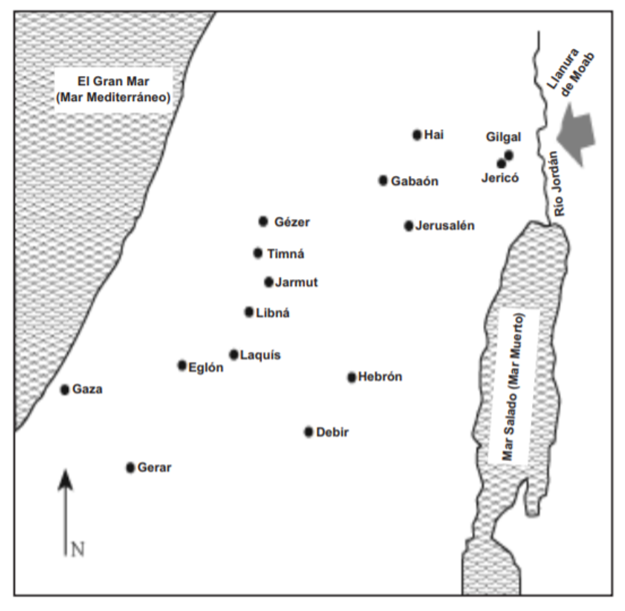 La ciudad de Jericó (6:1)El campamento (6:14)4. ¿Cuándo ocurrió la historia? 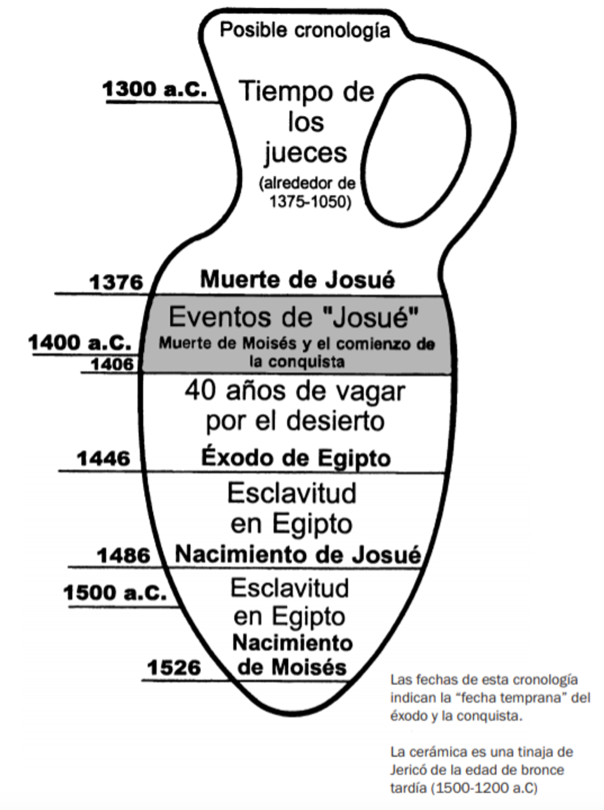 Durante 7 días“El séptimo día todo el pueblo se levantó al despuntar el alba” 5. ¿Cuál es el problema? Dios les ha dicho que conquistaran la tierra prometida pero la ciudad de Jericó se ve impenetrable con sus grandes murallas. La ciudad de Jericó estaba muy bien cerrada (6:1) 6. ¿Se soluciona el problema? Si. Dios les da instrucciones y ellos siguen las órdenes de Dios. Salvan a Rajab. Dios cumple su promesa. Consolidar (10 minutos) Explica que el cuarto paso del método de las 4 “C” es Consolidar. Es este paso, hacemos cuatro preguntas para dar firmeza, o aplicar la Palabra de Dios a nuestros corazones y a nuestras vidas. Las preguntas nos guían usar la ley y el evangelio correctamente. 1. ¿Cuál es el punto principal de la historia? Dios le dio la victoria sobre la ciudad poderosa de Jericó a su pueblo escogido como él había prometido. 2. ¿Qué pecado veo en esta historia y confieso en mi vida? Dudo del poder de Dios para hacer lo que parece imposible. Cuando confió en cualquier otra cosa… en los santos, en otras personas o en mis posesiones yo también soy idólatra. La gente de Jericó recibió juicio por parte de Dios. Ellos al igual que los pueblos de la tierra donde estaban llegando los Israelitas eran idolatras, confiaban en dioses falsos y seguían los deseos de su naturaleza pecaminosa. Nosotros al igual que ellos no hemos buscado a Dios, ni hemos estado siempre fieles a él. 3. ¿En qué versos y palabras de esta historia veo el amor de Dios hacia mí? 6:2 “yo te he entregado a Jericó” y 6:5 “La muralla de la ciudad se vendrá abajo.”Dios hizo un milagro poderoso para mostrar que él cumple sus promesas aun cuando los obstáculos parecen ser demasiado difíciles. Para Dios, nada es imposible. El mismo poderoso Dios está obrando en nuestras vidas también. Al dar a su pueblo escogido la tierra prometida, Dios también estaba preparando este lugar para el día cuando su hijo viviría, moriría, y resucitaría en esa tierra para salvarnos del poder de Satanás, la muerte y nuestros pecados. Dios dio a su pueblo la tierra que les había prometido. También él cumplirá su promesa a llevarnos con bien a la tierra prometida en el cielo. 6:23 “Aquéllos entraron y sacaron a Rajab, a su padre y a su madre, y a sus hermanos y a toda su parentela, con todas sus pertenencias.” Rajab era una prostituta que tenía su casa sobra la muralla de Jericó. Ella había protegido a dos espías enviados por Josué a investigar la ciudad antes de rodearla. Porque Rajab protegió a los espías, ellos prometieron perdonarla a ella y a su familia. Dios quiere el arrepentimiento de los pecadores y les da el perdón de sus pecados. Los ciudadanos impenitentes de Jericó fueron castigados con la muerte, pero Rajab la creyente arrepentida fue perdonada. Dios ofrece a nosotros el mismo perdón. Rajab y su familia nos muestra como Dios ha llamado a todos los creyentes “de las tinieblas a su luz admirable”, sin importar os orígenes ni la nacionalidad. Como Rajab, la iglesia de todos los creyentes ha sido llamada de la destrucción que les espera a todos los que rechazan el amor y la seguridad que Dios les ofrece. 6:25 “A Rajab se le permitió vivir entre los israelitas.” Rajab se convirtió en uno de los ancestros del rey David y con el tiempo del Salvador mismo.6:27 “Y el Señor estaba con Josué, y su fama se extendió por toda la tierra.”El Señor está con nosotros. A diario, seguimos en la lucha contra el diablo y pecado, pero Jesús ya ganó la victoria final y nos ha dado el gran consolador, el Espíritu Santo para fortalecernos y guiarnos. 4. ¿Qué pediré que Dios obre en mí para poner en práctica su Palabra? La confianza en Dios aun cuando significa hacer algo que parece insensate a los incrédulos.La confianza en las promesas de Dios y en la victoria que ya tenemos. La confianza en los tiempos de Dios – nuestra relación de fe con Dios es mucho más importante que los regalos individuales, igual que la fe de Israel en él, era de mayor valor que Jericó. OBJETIVO 3: Analizar la violencia del Antiguo Testamento (10 minutos)Dios está cumpliendo su promesa de dar a Israel la Tierra Prometida. Pero, a veces Dios loa manda a ejecutar a todos: mujeres, niños, animales… ¿Por qué tanta violencia? En Josué 6, la devastación de la ciudad es total; todo lo que tenía algún indicio de vida ha sido destruido. Los lectores de Josué algunas veces se afligen al pensar en ello, lo cual es natural. Jesús lloró sobre la Jerusalén impenitente y la inminente destrucción de ella. “¡Ah, si por los menos hoy pudieras saber lo que te puede traer paz! (Lucas 19:41-44). Sabemos que Dios nuestro Salvador “quiere que todos los hombres sean salvos y lleguen a conocer la verdad.” (1 Timoteo 2:4)Entonces, ¿Por qué la violencia? Recordamos las características de Dios: Dios es paciente (2 Pedro 3:9): Dios les dio siglos de gracia para poder arrepentirse. Recuerde que Dios había traído a Abraham y sus descendientes a esta Tierra unos siglos antes, donde habían invocado el nombre de Dios. Los habitantes de la tierra habían escuchado sobre el Dios verdadero y estaban completamente conscientes de los hechos milagrosos y poderosos que él había hecho para liberar a su pueblo de la esclavitud en Egipto, para llevarlos al río Jordán y permitir que cruzaran el río. Temían el poder de Dios. Aun así, se negaron a acudir a él para la salvación y en lugar de eso adoraban a sus ídolos falsos. Dios es justo (Deuteronomio 32:4)El Señor de toda la tierra tiene todo el derecho de poner fin al tiempo de gracia para los que se han burlado de su amor y han escogido el pecado. En Josué 6, Dios estaba condenando y castigando a la gente que había tenido muchas oportunidades para arrepentirse, pero se negó hacerlo. Recordamos del faraón y su corazón duro. Además, sabemos que la adoración de los cananeos incluía costumbres repulsivas tales como la práctica de la prostitución ritual. Los niños eran hasta sacrificados en tinajas funerarias, enterrados en la base del templo y de otros edificios. Inmoralidad sexual, bestialismo, sacrificio humano, idolatría… por eso Dios dio a los Israelitas en Levítico 18:24-25 “No se contaminen con nada de esto. Las naciones que yo estoy expulsando de la presencia de ustedes se han corrompido cometiendo todas estas cosas, y con ello la tierra se contaminó. Pero yo castigué su maldad, y la tierra expulsó a sus habitantes.” Dios protege a su pueblo (Salmo 18:30) Moisés ha explicado con detalle los motivos que determinan la destrucción total de las ciudades de la tierra prometida: “Si no lo haces, ellos te enseñarán a cometer todos los actos repugnantes que hacen para honrar a sus dioses, y entonces pecarás contra el Señor tu Dios.” (Deuteronomio 20:18)Dios es misericordioso: Hay que ver todo el panorama. La mano de Dios, guiando el auge y caída de los reinos de este mundo, preparó todo para la llegada del Mesías para la salvación eterna de todos. En Génesis 12:3 Dios prometió bendecir a todos los pueblos del mundo por medio de la familia de Abraham. ¡Hay ejemplos de extranjeros que compartieron en la promesa como Rajab! Con su fe en el Dios de Israel, a la exprostituta no sólo se le recata físicamente, sino que recibe la liberación eterna.Dios es fiel: Cumple con sus promesas, en este caso, la promesa de la tierra prometida. CONCLUSIÓN Y ORACIÓNHoy vimos la mano salvadora de Dios en la caída de Jericó y en el rescate de Rajab. ¿Y que podemos decir en respuesta? Salmo 27:1 El Señor es mi luz y mi salvación; ¿a quién podría yo temer? El Señor es la fortaleza de mi vida; ¿quién podría infundirme miedo?1. Encargar la tareaVea el siguiente video de instrucción para la Lección 5: https://www.youtube.com/watch?v=8Vb5FmWYpx0 Lea 1 Samuel 2:18-3:21 en sus Biblias.¿Cuál es un “Captar” que podrías utilizar para luego contar la historia de Samuel? (ejemplos: preguntas, dichos o costumbres, una última noticia, una canción o poema) 2. Compartir la oración de clausura o la bendición3. DespedidaMATERIAL EXTRA1. La Bíblica Popular: https://www.academiacristo.com/la-biblia-popular-biblioteca Guía Maestro Lección 5 - Samuel1 Samuel 2:18-3:21Academia Cristo – Discipulado UnoTAREA PARA LECCIÓN 51. Vea el siguiente video de instrucción para la Lección 5: https://www.youtube.com/watch?v=8Vb5FmWYpx0 2. Lea 1 Samuel 2:18-3:21 en sus Biblias.3. ¿Cuál es un “Captar” que podrías utilizar para luego contar la historia de Samuel? (ejemplos: preguntas, dichos o costumbres, una última noticia, una canción o poema) BIENVENIDA Y ORACIÓN (9 minutos)Da a los estudiantes una calurosa bienvenida. Si hay demasiados estudiantes, se puede pedirlos compartir saludos en el chat. Después de los saludos personales, se puede compartir una bienvenida breve al Lección 5. ¡Bienvenidos a Lección 5 del curso La Nación Elegida! Hemos llegado al tiempo de los jueces. Después de la muerte de Josué, los israelitas se volvieron infieles al Dios verdadero. Aunque conquistaron la tierra prometida, no habían expulsado a sus habitantes y poco a poco se iban casando con estas familias y aceptando a sus dioses falsos. Pero Dios recordó sus promesas a su pueblo. Para llevarlos al arrepentimiento permitió que sufrieran a mano de la gente incrédula pero también se levantó a lideres llamados jueces, quienes recataban a la gente de sus enemigos cuando se arrepentía. Hoy aprenderemos sobre el último y más famoso juez, Samuel. Además, pedimos que el Espíritu Santo crece en nosotros el deseo servir al Señor, escuchar a su Palabra y obedecerla en gratitud. Comience con la siguiente oración (o tu propia):Señor Dios, yo sé que tú amas a los niños tanto como amas a los adultos. Hoy oro por todos los niños, para que ellos puedan aprender a amar a Cristo y así obedecer en este mismo amor a sus padres porque eso te agrada a ti. Y oro por todos los padres cristianos, para que puedan ser buenos ejemplos para sus hijos y les enseñen a amarte y hacer tu voluntad. De esa manera todos estarán dedicados a servirte a ti. Ten misericordia de nosotros, Señor, por los méritos de Jesús. Amén. OBJETIVOS DE LA LECCIÓN (1 minuto)Toma un minuto para presentarles los objetivos de la cuarta lección.1.    Compartir un “Captar” para la historia de Samuel.2.    Usar el método de las 4 “C” para leer y entender 1 Samuel 2:18-3:21.3.    Identificar como Dios habla con nosotros hoy en día. OBJETIVO 1: Compartir un “Captar” para la historia de Samuel. (10 minutos)Recordamos que un “Captar” es un gancho, un anzuelo para llamar la atención. Usamos un “Captar” para luego poder compartir una historia de la Biblia. Durante Lección 1-4, hemos visto diversas formas de “Captar” como preguntas, dichos o costumbres, las últimas noticias y canciones. Son tipos de “Captar” que funcionan en grupos grandes o pequeños, o en momentos formales o informales. En la tarea para hoy día, les pidi crear un “captar” para la historia de Samuel utilizando una pregunta, un dicho o costumbre, una última noticia o una canción. Ahora, deseo darles la oportunidad de para conversar sobre ideas de un “captar” para 1 Samuel 2:18-3:21. (¡Ojo! Encantamos la historia de Ana, pero hoy estamos enfocando en la historia de Elí, sus hijos y Samuel.) 

Mientras comparten sus ideas, también pueden hablar del público y las diversas oportunidades que tenemos para evangelizar utilizando una historia de la biblia. Quizás van a pensar en un “captar” para niños o grupos formales, o quizás van a pensar en un captar que pueden utilizar con una amiga o familiar. Por favor, aprovechar esta actividad para conversar de diversos captares y momentos cuando podrían utilizarlos. De los estudiantes 5 minutos en grupos pequeños para realizar la actividad. Si desea, puede dirigir cada grupo regresar al grupo grande con un ejemplo de captar que desean compartir con todos. OBJETIVO 2: Usar el método de las 4 “C” para leer y entender 1 Samuel 2:18-3:21.Captar (5 minutos) Explique que, en Academia Cristo, usamos el método de las 4 “C” para leer, entender, aplicar, y compartir la Palabra de una forma Cristocéntrica. El primer paso del método de las 4 “C” es Captar. Ahora voy a demostrar otra manera de hacer un “Captar.” También se puede utilizar una imagen o grafica para “captar” la atención de otros y utilizarla como puente a una historia bíblica. Ejemplo 1: Compartir la siguiente foto. ¿Que ves? ¿Qué crees que significa esta imagen? De los estudiantes la oportunidad compartir. Luego compartir que “Hoy día vamos a leer una historia de Dios hablando directamente con Samuel, y vamos a considerar como Dios habla con nosotros hoy en día.” 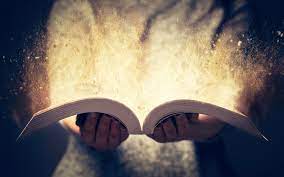 Ejemplo 2: Compartir la siguiente imagen. ¿Que ves? ¿Qué crees que significa esta imagen? Luego compartir la siguiente: Después de la muerte de Josué, sigue la época de los ‘jueces’. (Sansón, Débora, Gedeón, Aod, etc.)Había un ciclo que se repitió en la época de los ‘jueces’. Israel iba tras dioses falsos. Para llevarlos al arrepentimiento, Dios permitió que sufrieran a mano de la gente incrédula que todavía vivía en o cerca de la Tierra Prometida. El pueblo de Dios clama al Señor. Dios levantaba a líderes heroicos llamados jueces, quienes rescataban a la gente de sus enemigos cuando se arrepentía. El ciclo se repite.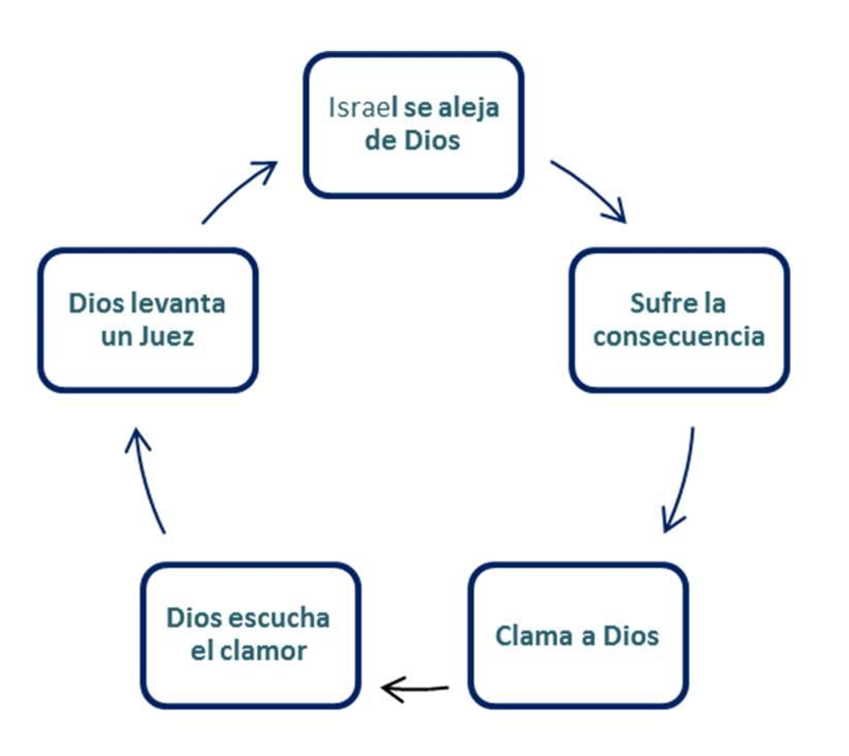 Contar (5 minutos)Explique que el segundo paso del método de las 4 “C” es Contar. Es el momento para leer la historia bíblica directamente de la Biblia o contarla en sus propias palabras. La Palabra de Dios es viva, eficaz y la autoridad en nuestras vidas. 1 Samuel 2:18-36 (Reina Valera Contemporánea)18 El joven Samuel servía ante el Señor, vestido con un efod de lino. 19 Cada año, su madre le hacía una túnica pequeña y se la llevaba cuando iba con su marido a entregar sus ofrendas de costumbre. 20 Entonces Elí bendecía a Elcana y a su mujer, y les decía: «Que el Señor te dé más hijos de esta mujer, para que ocupen el lugar del que ella le entregó al Señor.» Después de eso, ellos se regresaban a su casa.21 Y el Señor bendijo a Ana con tres hijos y dos hijas. Mientras tanto, el joven Samuel crecía y seguía sirviendo al Señor.22 Elí ya era muy viejo, pero sabía todo lo que sus hijos hacían con el pueblo de Israel, y sabía también que ellos se acostaban con las mujeres que servían a la entrada del tabernáculo. 23 Así que los llamó y les dijo:«La gente se queja de que ustedes se portan muy mal. ¿Por qué lo hacen? 24 No, hijos míos; lo que hacen no está bien. Además, hacen pecar al pueblo del Señor.25 Si el hombre peca contra el hombre, hay jueces para juzgarlo; pero si alguien peca contra el Señor, ¿quién intercederá por él?»Pero sus hijos no atendieron los consejos de su padre, porque el Señor había resuelto quitarles la vida. 26 Mientras tanto, el joven Samuel seguía creciendo y era bien visto por Dios y por la gente.27 Un día, un hombre de Dios fue a visitar a Elí, y le dijo:«Así ha dicho el Señor: Cuando tus antepasados vivían en Egipto, en la tierra del faraón, ¿no es verdad que me manifesté a ellos con toda claridad? 28 Yo escogí a tu padre de entre todas las familias de Israel, para que fuera mi sacerdote y presentara sobre mi altar las ofrendas, y quemara incienso, y llevara el efod delante de mí. Además, le di a sus descendientes todas las ofrendas de los hijos de Israel. 29 ¿Por qué han pisoteado los sacrificios y las ofrendas que pedí al pueblo ofrecerme en el tabernáculo? ¿Por qué has respetado más a tus hijos que a mí, y los has dejado engordar con las mejores ofrendas que me da mi pueblo Israel? 30 Por todo esto, el Señor Dios de Israel te dice: Yo prometí que tu familia y los descendientes de tu padre estarían siempre a mi servicio; pero hoy te digo que esto se acabó, porque yo honro a los que me honran, y humillo a los que me desprecian. 31 Ya está cerca el día en que tu poder y el de tus descendientes llegará a si fin; ninguno de ellos llegará a viejo. 32 Tu familia caerá en desgracia, mientras que a Israel lo colmaré de bienes. Ya lo he dicho: Ninguno de tus descendientes llegará a viejo. 33 A cualquiera de tus hijos que yo no aparte de mi altar, tú lo verás para llenarte de dolor. Todos tus descendientes morirán en plena juventud. 34 Como señal de lo que te he dicho, tus dos hijos, Jofní y Finés, morirán el mismo día. 35 Pero levantaré un sacerdote que me sea fiel, y que haga lo que a mí me agrada. Yo haré que no le falten descendientes, y estará delante de mi ungido todos los días de su vida. 36 El que haya sobrevivido en tu familia, irá y se arrodillará delante de él, y le rogará que le dé una moneda de plata y un bocado de pan, y que lo ocupe en algún trabajo entre los sacerdotes para tener qué comer.»1 Samuel 3:1-21 (Reina Valera Contemporánea)3 El joven Samuel servía al Señor bajo la supervisión de Elí. En aquellos días el Señor no se comunicaba ni en visiones, pues éstas no eran frecuentes. 2 Un día, mientras Elí reposaba en su aposento, pues tenía la vista cansada y casi no veía,3 y Samuel dormía en el santuario donde estaba el arca de Dios y la lámpara de Dios aún no se apagaba, 4 el Señor llamó a Samuel, y él respondió: «Aquí estoy, Señor.»5 Así que fue corriendo a donde estaba Elí, y le dijo: «Aquí estoy. ¿Para qué me llamaste?»Pero Elí le respondió: «Yo no te he llamado. Vuelve a acostarte.»Y Samuel volvió y se acostó. 6 Pero el Señor volvió a llamar a Samuel, así que el joven se levantó, fue a ver a Elí y le dijo: «Aquí estoy. ¿Para qué me has llamado?»Y Elí volvió a decirle: «Yo no te he llamado, hijo mío. Regresa y acuéstate.»7 En aquel tiempo, Samuel aún no conocía al Señor, ni se le había revelado su palabra. 8 Y el Señor llamó por tercera vez a Samuel, y él se levantó y fue a ver a Elí, y le dijo: «Aquí estoy. ¿Para qué me has llamado?»Con esto, Elí entendió que el Señor había llamado al joven, 9 así que le dijo a Samuel: «Ve y acuéstate. Y si vuelves a escuchar que te llaman, dirás: “Habla, Señor, que tu siervo escucha.”»Y Samuel fue y se acostó. 10 Entonces el Señor se detuvo junto a él, y lo llamó como las otras veces:«¡Samuel, Samuel!» Y Samuel respondió: «Habla, Señor, que tu siervo escucha.»11 Y el Señor le dijo: «Escucha bien. Voy a hacer en Israel algo que, a quien lo oiga, le zumbarán los oídos. 12 Cuando llegue el momento, cumpliré en Elí todo lo que le advertí acerca de su familia, de principio a fin. 13 Voy a demostrarle que dictaré sentencia contra sus descendientes, por la maldad que él sabe, pues permitió que sus hijos blasfemaran contra mí, y él no se lo impidió. 14 Por lo tanto, yo he jurado a los descendientes de Elí que su maldad no será perdonada jamás, ni con sacrificios ni con ofrendas.»15 Samuel se quedó acostado hasta que amaneció, y fue y abrió las puertas de la casa del Señor. Pero temía revelarle a Elí la visión que había tenido. 16 Entonces Elí llamó a Samuel, y le dijo: «Samuel, hijo mío.»Y él respondió:	«Aquí estoy.»17 Y Elí dijo: «¿Qué fue lo que el Señor te dijo? Te ruego que no me ocultes nada. Que Dios te castigue, y aún más, si me ocultas lo que Dios te dijo.»18 Y Samuel le dijo todo, sin ocultarle nada. Entonces Elí dijo: «Pues él es el Señor, y hará lo que mejor le parezca.»19 Samuel creció y el Señor estaba con él, y lo respaldaba en todo lo que decía.20 Y desde Dan hasta Berseba el pueblo de Israel supo que Samuel era un fiel profeta del Señor. 21 Y el Señor volvió a aparecerse en Silo, pues allí se manifestaba a Samuel por medio de su palabra.Considerar (10 minutos)Explica que el tercer paso del método de las 4 “C” es Considerar. Son seis preguntas que nos ayudan a considerar o repasar la historia en detalle. Este paso nos da la base de conocimiento para que la apliquemos bien. 1. ¿Quiénes son los personajes de esta historia? El joven Samuel (2:18)La madre de Samuel (Ana) y su marido (Elcana) (2:19,20)El sacerdote Elí (2:20)Los 3 hijos y dos hijas de Ana (2:21)Los dos hijos de Elí, Jofní y Finés (2:22)Las mujeres que servían a la entrada del tabernáculo (2:22)Un hombre de Dios que visitó a Elí (2:27)El pueblo de Israel (2:29)El Señor (2:30)2. ¿Cuáles son los objetos de esta historia? El efod de lino de Samuel (2:18)La túnica pequeña que la madre de Samuel le hizo cada año (2:19)Las ofrendas (2:19) y los sacrificios (2:29)El arca de Dios y la lámpara de Dios (3:3)
3. ¿Dónde ocurrió la historia? El tabernáculo (2:29) Samuel dormía en el santuario donde estaba el arca de Dios (3:3)En Silo (3:21)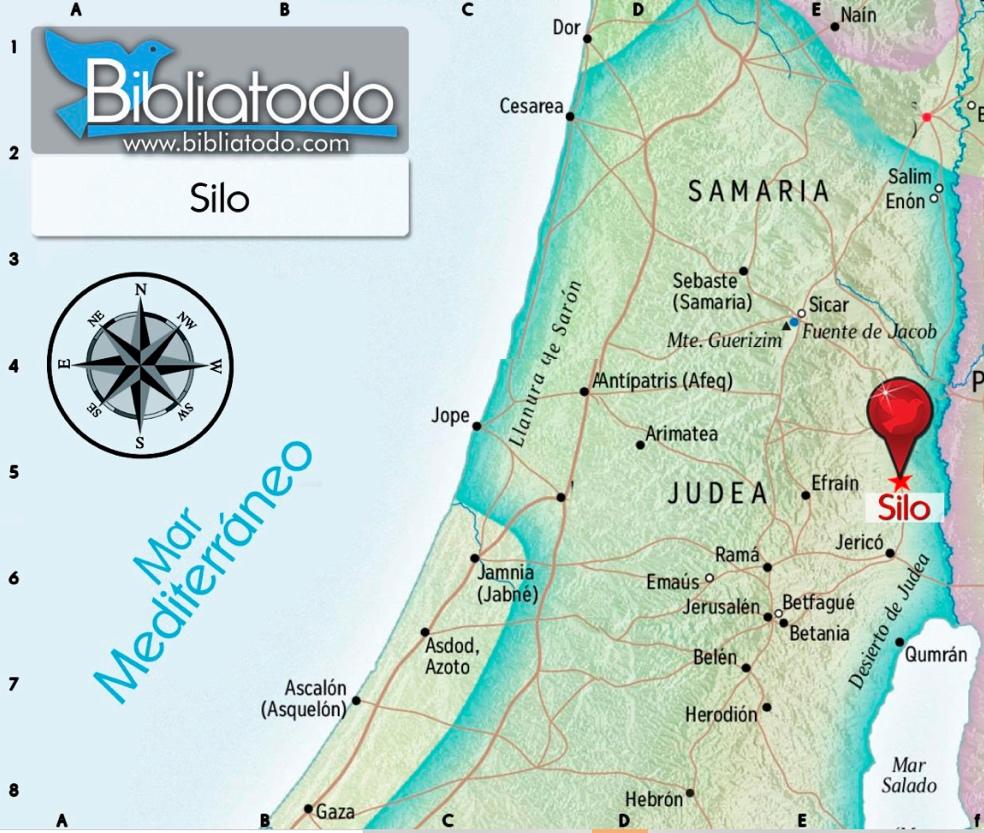 4. ¿Cuándo ocurrió la historia? Samuel es joven y Elí viejo. 5. ¿Cuál es el problema? La conducta de los hijos de Elí era malvada. Se acostaban con las mujeres que servían a la entrada del tabernáculo (2:22) La gente se quejó de que ellos se portan muy mal (2:23)Hacen pecar al pueblo del Señor (2:24)Han pisoteado los sacrificios y las ofrendas (2:29)Han engordado con las mejores ofrendas (2:29)Blasfemaran contra Dios (3:13)Eli respectó más a sus hijos que a Dios y les dejó en su pecado (2:29). Permitió que sus hijos blasfemaran contra Dios, y no se lo impidió (3:13)El Señor acabó con su promesa que la familia de Elí y sus descendientes estarían siempre en su servicio (2:30) y ninguno de los descendientes de Elí llegará a viejo (2:31), su familia caerá en desgracia (2:32). ¿Quiénes serán los líderes después de Elí? Casi no hay comunicación entre el Señor y su pueblo. Samuel no entiende que le esté hablando el Señor. 6. ¿Se soluciona el problema? Si. Dios va a juzgar a Elí y sus hijos. (3:13)Si. Dios habla directamente con Samuel (3)Si. Dios dio a su pueblo un nuevo líder. “desde Dan hasta Berseba el pueblo de Israel supo que Samuel era un fiel profeta del Señor. Y el Señor volvió a aparecerse en Silo, pues allí se manifestaba a Samuel por medio de su palabra.” (3:20-21)Si. “Pero levantaré un sacerdote que me sea fiel, y que haga lo que a mí me agrada.” (2:35) Dios prometió que iba a levantar un fiel sacerdote, cuyo ministerio iba a ser eterno. Es sacerdote únicamente podía ser Jesucristo. Consolidar (10 minutos) Explica que el cuarto paso del método de las 4 “C” es Consolidar. Es este paso, hacemos cuatro preguntas para dar firmeza, o aplicar la Palabra de Dios a nuestros corazones y a nuestras vidas. Las preguntas nos guían usar la ley y el evangelio correctamente. 1. ¿Cuál es el punto principal de la historia? Samuel fue dedicado al servicio de Dios por su madre Ana que había pedido un hijo por muchos años, y éste sirvió en la casa del Señor fielmente escuchando su Palabra. 2. ¿Qué pecado veo en esta historia y confieso en mi vida? A veces no le hago caso a Dios cuando me habla a través de su Palabra. A veces no obedezco a las autoridades o fallo en disciplinar a los hijos que dependen de mí. Los padres que detienen la vara de la corrección permiten que sus hijos se echen a perder aquí, y contribuyen a su perdición en la eternidad. El pecado del liderazgo espiritual. 1 Timoteo 3: 2-5 2 Pero es necesario que el obispo sea irreprensible y que tenga una sola esposa; que sea sobrio, prudente, decoroso, hospedador, apto para enseñar; 3 no afecto al vino, ni pendenciero, ni codicioso de ganancias deshonestas, sino amable, apacible, no avaro; 4 que gobierne bien su casa, que tenga a sus hijos en sujeción y con toda honestidad 5 (pues el que no sabe gobernar su propia casa, ¿cómo podrá cuidar de la iglesia de Dios?)3. ¿En qué versos y palabras de esta historia veo el amor de Dios hacia mí? Aun cuando los líderes de la iglesia fallan en cumplir con sus responsabilidades (como el sacerdote Elí), Dios no abandona a los que confían en él, pues ahora en Cristo tienen el privilegio de acercarse a él como su padre. Dios bendice a su pueblo con líderes fieles como Samuel. La promesa que el Señor anuló, la sustituyó por otra de mucho mayor alcance, cuando prometió que iba a levantar un fiel sacerdote, cuyo ministerio iba a ser eterno (2:35). Obviamente, ese sacerdote únicamente podía ser Jesucristo, el eterno Sumo Sacerdote. Esta promesa nunca iba a ser anulada. 4. ¿Qué pediré que Dios obre en mí para poner en práctica su Palabra? Que los hijos obedezcan a los padres y a sus superiores, que los padres sean buenos ejemplos para sus hijos mientras les enseñan a obedecer y que tanto los hijos como los padres escuchen la Palabra de Dios. Que nosotros escuchamos la Palabra de Dios y la obedecemos como Samuel. OBJETIVO 3: Identificar como Dios habla con nosotros hoy en día. (10 minutos)¿Como habla Dios con nosotros hoy en día? Dios ha hablado por su Hijo Jesucristo.Amigos, no nos hace falta escuchar la voz de Dios de una manera audible. Hebreos 1:1-2 “Dios, que muchas veces y de distintas maneras habló en otros tiempos a nuestros padres por medio de los profetas, en estos días finales nos ha hablado por medio del Hijo, a quien constituyó heredero de todo, y mediante el cual hizo el universo.”Dios es el mismo Dios, pero nos habla hoy en día por otro medio – la Biblia. El Señor nos habla por medio de su Palabra, la Biblia, y por la vida de Jesucristo, la Palabra hizo carne. Así como Samuel, sirvamos al Señor, escuchemos su palabra y la obedecemos en gratitud. La Palabra de Dios en la Biblia es todo lo que necesitamos2 Timoteo 3:14-17 (las palabras de Pablo al joven pastor Timoteo) “Tú, por tu parte, persiste en lo que has aprendido y en lo que te persuadiste, pues sabes de quién has aprendido; tú desde la niñez has conocido las Sagradas Escrituras, las cuales te pueden hacer sabio para la salvación por la fe que es en Cristo Jesús. Toda la Escritura es inspirada por Dios, y útil para enseñar, para redargüir, para corregir, para instruir en justicia, a fin de que el hombre de Dios sea perfecto, enteramente preparado para toda buena obra.” (2 Tim. 3:14-17)Hebreos 4:12 “La palabra de Dios es viva y eficaz, y más cortante que las espadas de dos filos, pues penetra hasta partir el alma y el espíritu, las coyunturas y los tuétanos, y discierne los pensamientos y las intenciones del corazón.” Tenemos todo lo que necesitamos para nuestra salvación en la BIblia2 Pedro 1:3 “Todas las cosas que pertenecen a la vida y a la piedad nos han sido dadas por su divino poder, mediante el conocimiento de aquel que nos llamó por su gloria y excelencia.” Hoy en día hay muchas iglesias y líderes espirituales, pero creemos que Jesús es el único camino, la verdad y la vida. Por esta razón, buscamos iglesias y líderes espirituales que estén centrados en Cristo en palabra y en acción y que crean en las Escrituras como la verdadera palabra de Dios y autoridad en nuestras vidas.CONCLUSIÓN Y ORACIÓNHoy vimos la importancia del liderazgo espiritual en la iglesia, pero aún más la autoridad y voz de Dios que tenemos en su Palabra, la Biblia. ¿Y que podemos decir en respuesta? Salmo 27:1 El Señor es mi luz y mi salvación; ¿a quién podría yo temer? El Señor es la fortaleza de mi vida; ¿quién podría infundirme miedo?1. Encargar la tareaVea el siguiente video de instrucción para la Lección 6:  https://www.youtube.com/watch?v=1j9NV8ihHBo Lea 1 Samuel 17 en sus Biblias.¿Cuál es un “Captar” que podrías utilizar para luego contar la historia de David y Goliat? (ejemplos: preguntas, dichos o costumbres, una última noticia, una canción o poema, una imagen)2. Compartir la oración de clausura o la bendición3. DespedidaMATERIAL EXTRA1. La Bíblica Popular: https://www.academiacristo.com/la-biblia-popular-biblioteca 2. ¿Buscas sermones, mensajes que sean fieles y edificantes? https://www.academiacristo.com/iglesia-cristo 

3. La adoración durante el Antiguo Testamento: Un solo sitio de adoración Los habitantes originales de la Tierra Prometida levantaban ídolos y lugares de adoración en todos lados. Dios mandó a los Israelitas que construyeran una casa de adoración, llamada una tienda o tabernáculo. El tabernáculo estaba ubicado en Gilgal (Josué 4:19-20) y luego unos 30 kilómetros al norte de Jerusalén en Silo (Josué 18:1 y 1 Samuel 1:3). Después de que el Arca del Pacto fue capturada por los filisteos y luego almacenada en la casa de Abinadab (1 Samuel 7:1), no había ningún santuario divinamente designado por Dios y por eso ofrecieron sacrificios en otros lugares. El tabernáculo fue reemplazado por el templo en Jerusalén construido durante los primeros años del reinado de Salomón. El templo fue destruido unos 400 años después cuando los babilonios conquistaron a Jerusalén y empezaron el exilio. Cuando Ciro permitió que los judíos regresaran a Jerusalén para reconstruir su ciudad, también ayudó a facilitar la reconstrucción del templo. El rey Herodes, quien gobernaba a Jerusalén y el área circundante llamado Judea antes y durante los primeros años de Jesús, fue responsable de la gran expansión del templo. 4. La estructura del templo/tabernáculo Aunque engrandecidos y ornamentados, los templos conservaban las características básicas del tabernáculo mandado por Dios en el monte Sinaí. Una cortina extendida como una tienda, de 100 codos de largo por 75 codos de ancho (aproximadamente 50 por 35 metros), formaba el atrio exterior donde los fieles venían a ofrecer sacrificios. Dentro del atrio otra estructura como una tienda fue levantada la cual contenía el Lugar Santo, de 20 codos de largo por 10 codos de ancho por 10 codos de alto (aproximadamente 9 por 4.5 por 4.5 metros), y el Lugar Santísimo en forma de un cubo perfecto, de 10 codos de ancho por 10 codos de largo por 10 codos de alto (aproximadamente 4.5 metros en cada dirección).El atrio contenía un altar de bronce para sacrificios y un lavamanos para el aseo ceremonial. El Lugar Santo tenía una mesa para doce tortas de pan, un altar de incienso y un candelabro. Una caja pequeña, llamada el Arca del Pacto, fue colocada en el Lugar Santísimo. Dentro del arca fueron colocados las dos tablas de la Ley, la vara de Aarón que Dios había hecho retoñar y una vasija con el maná que Dios había proveído para los israelitas durante su vagar en el desierto. Dos querubines de oro fueron colocados en los dos extremos del arca. Una cortina gruesa separaba al Lugar Santísimo del Lugar Santo.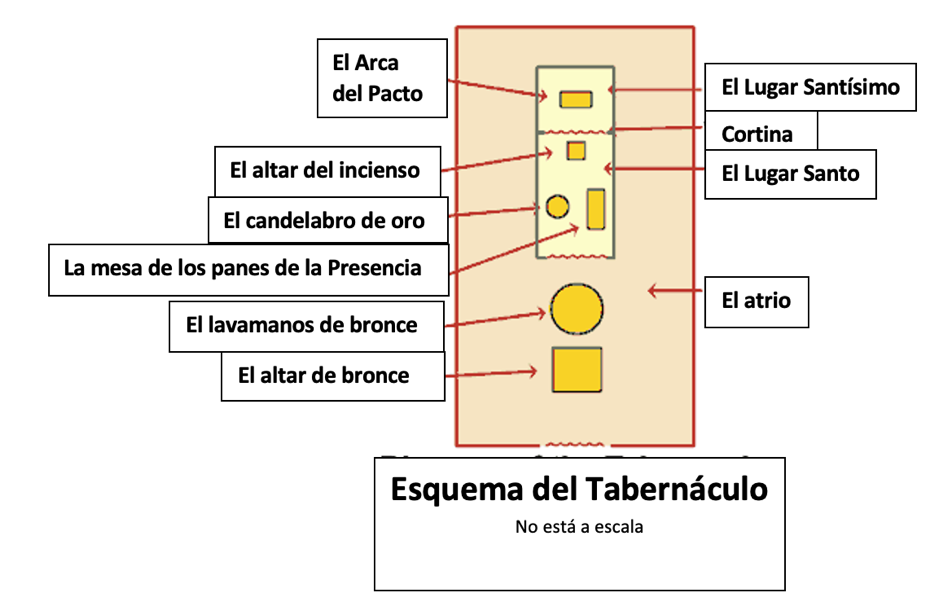 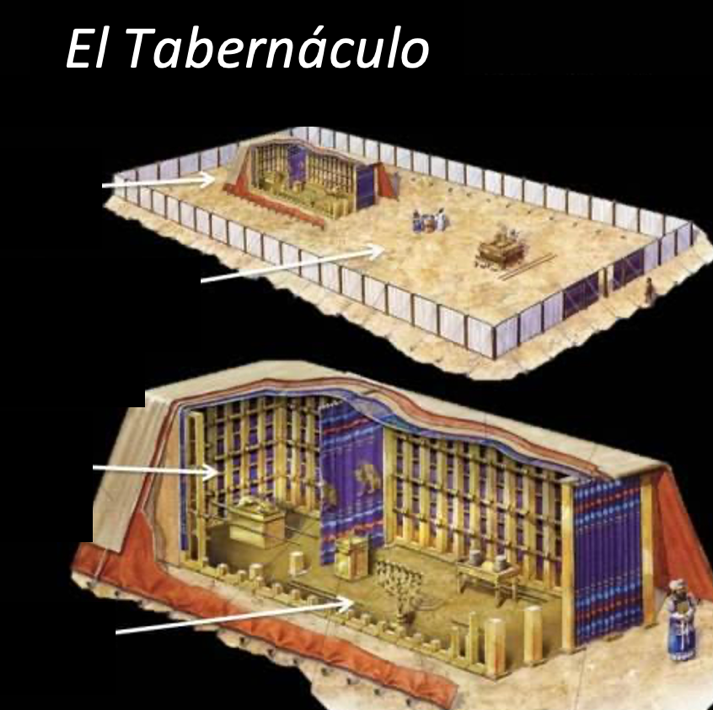 5. El recurso “La revelación continua: ¿Es bíblica? (se puede pedir el documento del Director Académico). Puntos principales son: Las escrituras solas son suficientesEn la Biblia, Dios nunca promete revelaciones adicionales a creyentesTampoco debemos buscar revelaciones nuevas en sueños o visionesEl buscar revelaciones adicionales de Dios es espiritualmente peligrosoPor eso, Dios advierte contra buscar información espiritual aparte de lo revelado en la Biblia. Guía Maestro Lección 6 – David y Goliat1 Samuel 17Academia Cristo – Discipulado UnoTAREA PARA LECCIÓN 61. Vea el siguiente video de instrucción para la Lección 6:  https://www.youtube.com/watch?v=1j9NV8ihHBo 2. Lea 1 Samuel 17 en sus Biblias.3. ¿Cuál es un “Captar” que podrías utilizar para luego contar la historia de David y Goliat? (ejemplos: preguntas, dichos o costumbres, una última noticia, una canción o poema, una imagen)BIENVENIDA Y ORACIÓN (9 minutos)Da a los estudiantes una calurosa bienvenida. Si hay demasiados estudiantes, se puede pedirlos compartir saludos en el chat. Después de los saludos personales, se puede compartir una bienvenida breve al Lección 6. ¡Bienvenidos a Lección 6 del curso La Nación Elegida! Hoy conoceremos a un joven llamado David quién Samuel lo había ungido como el futuro rey de Israel. En nuestra historia de hoy, el ejército de Israel estaba atemorizado por los filisteos, pero David, un simple pastor enfrenta a la amenaza. Su victoria no es por lanza, ni espada. Su victoria viene de Dios. Comience con la siguiente oración (o tu propia):Amado Padre, yo sé que muchas veces tengo temor y no confío en ti para que me ayudes. Perdóname, por causa de la muerte de Jesús en la cruz. Dame más confianza en ti y más valor para hacer lo que tú me pides. Quiero ser un hijo tuyo fiel y valiente, amado Padre. Ayúdame. Amén. OBJETIVOS DE LA LECCIÓN (1 minuto)Toma un minuto para presentarles los objetivos de la cuarta lección.1.    Compartir un “Captar” para la historia de David y Goliat.2.    Usar el método de las 4 “C” para leer y entender 1 Samuel 17.3.    Identificar la genealogía de Jesús y La Nación Elegida. OBJETIVO 1: Compartir un “Captar” para la historia de David y Goliat. (10 minutos)Recordamos que un “Captar” es un gancho, un anzuelo para llamar la atención. Usamos un “Captar” para luego poder compartir una historia de la Biblia. Durante Lección 1-5, hemos visto diversas formas de “Captar” como preguntas, dichos o costumbres, las últimas noticias, canciones e imágenes Son tipos de “Captar” que funcionan en grupos grandes o pequeños, o en momentos formales o informales. En la tarea para hoy día, les pidi crear un “captar” para la historia de David y Goliat. Ahora, deseo darles la oportunidad de para conversar sobre ideas de un “captar” para 1 Samuel 17.

Mientras comparten sus ideas, también pueden hablar del público y las diversas oportunidades que tenemos para evangelizar utilizando una historia de la biblia. Quizás van a pensar en un “captar” para niños o grupos formales, o quizás van a pensar en un captar que pueden utilizar con una amiga o familiar. Por favor, aprovechar esta actividad para conversar de diversos captares y momentos cuando podrían utilizarlos. De los estudiantes 5 minutos en grupos pequeños para realizar la actividad. Si desea, puede dirigir cada grupo regresar al grupo grande con un ejemplo de captar que desean compartir con todos. OBJETIVO 2: Usar el método de las 4 “C” para leer y entender 1 Samuel 17.Captar (5 minutos) Explique que, en Academia Cristo, usamos el método de las 4 “C” para leer, entender, aplicar, y compartir la Palabra de una forma Cristocéntrica. El primer paso del método de las 4 “C” es Captar. Ahora voy a demostrar otra manera de hacer un “Captar.” También se puede utilizar momentos de consejería para compartir una historia bíblica. Hay infinitas veces en la vida cuando Dios nos da la oportunidad de escuchar y ayudar a alguien que esta sufriendo. Compartimos momentos de enojo, llanto, frustración y desesperación con otros. Usualmente, como cristianos, escuchamos y ofrecemos consejería en la forma de oraciones o versículos o verdades de la Biblia. Pero, estas situaciones también son oportunidades compartir una historia completa como invitación a la persona interactuar con la Palabra de Dios de una forma más profunda. Historias invita más conversación sobre pecado y gracia, se pegan en la mente y a veces inviten más perspectiva y empatía. Por ejemplo: La mamá de una amiga recién falleció de cáncer joven. Tu amiga es cristiana y obviamente sufriendo. Una persona la acerca y dice: “No te angusties! ¡Cristo ha resucitado! Tu mamá está con Él en el cielo.” Luego otra persona la acerca y la invita a leer la historia de Lázaro (Juan 11) con ella. Abren sus Biblias y conversan de la pena de la familia de Lázaro, y también la pena de Jesús quien lloro. También hablan del poder de Dios sobre la muerte y de la resurrección de creyentes como Lázaro. En el ejemplo, dos personas compartieron la verdad de Cristo resucitado con tu amiga. ¡Gloria a Dios! Pero, la persona que compartió la historia con tu amiga invito a ella interactuar con la Escritura. Podrían juntos reconocer la pena y confianza que llevamos como cristianos en la cara de muerte. Además, ahora tu amiga tiene una historia que puede recordar o buscar en su propia biblia cuando desea meditar en la victoria que tenemos sobre la muerte. Podemos utilizar momentos de consejería para compartir una historia bíblica. Momentos de consejería son como un “captar orgánico.” Ahora estudiamos la historia de David y Goliat y luego pensamos en oportunidad de consejería para compartir esta historia completa con otros. Contar (5 minutos)Explique que el segundo paso del método de las 4 “C” es Contar. Es el momento para leer la historia bíblica directamente de la Biblia o contarla en sus propias palabras. La Palabra de Dios es viva, eficaz y la autoridad en nuestras vidas. 1 Samuel 17 (Reina Valera Contemporánea)Los filisteos volvieron a reunir sus tropas en Soco, un pueblo de Judá, y acamparon en Efesdamín, entre Soco y Azeca. 2 También Saúl reunió a los israelitas y acamparon en el valle de Elá, y se prepararon para presentar combate. 3 Un valle separaba a los dos ejércitos. Los filisteos estaban de un lado del monte, y los israelitas estaban del otro lado. 4 De las filas del ejército filisteo salió un guerrero llamado Goliat, que era de Gat, el cual medía unos tres metros de altura. 5 Llevaba puesto un casco de bronce, y una cota de malla, también de bronce, que pesaba cincuenta y cinco kilos. 6 Unas placas de bronce le protegían las piernas, y llevaba al hombro una jabalina del mismo metal. 7 El asta de su lanza era gruesa como un rodillo de telar, y la punta era de hierro y pesaba unos seis kilos. Su escudero iba delante de él. 8 Con fuertes gritos, el filisteo les dijo a los soldados israelitas:«¿Para qué se forman en orden de batalla? Yo soy un guerrero filisteo, y ustedes están al servicio de Saúl. Escojan a uno de sus guerreros, para que venga y luche contra mí. 9 Si en la pelea él me vence, nosotros nos pondremos a su servicio; pero si yo lo venzo, entonces ustedes serán nuestros esclavos.»10 Todavía añadió el filisteo: «En este día, yo desafío al ejército israelita. Que venga uno de sus guerreros y pelee contra mí.»11 Cuando Saúl y el ejército de Israel oyeron el reto del filisteo, se quedaron atónitos y se llenaron de miedo.12 David era hijo del efrateo Yesé, el de Belén de Judá. Tenía ocho hijos, y cuando Saúl era rey, él ya era de los más ancianos del pueblo. 13 Sus tres hijos mayores eran parte del ejército de Saúl y habían salido a luchar contra los filisteos. Se llamaban Eliab, el primogénito, Abinadab y Samá, 14 y siguieron a Saúl, pero como David era el menor, 15 iba y volvía del campamento de Saúl a Belén, porque tenía que cuidar las ovejas de su padre.16 Durante cuarenta días seguidos, y a mañana y tarde, el filisteo Goliat estuvo desafiando a los israelitas. 17 Uno de esos días, Yesé le dijo a David, su hijo: «Ve al campamento y llévales a tus hermanos veinte litros de trigo tostado y estos diez panes. 18 Lleva también diez quesos de leche, y entrégaselos al comandante del batallón; pero asegúrate de que ellos estén bien, y tráeme algo que pruebe que están bien.»19 Mientras tanto, Saúl y su ejército luchaban contra los filisteos en el valle de Elá. 20 Y David se levantó muy temprano, dejó las ovejas al cuidado de otro, y fue a cumplir con el encargo de su padre Yesé. Llegó al campamento cuando el ejército salía en orden de batalla, lanzando gritos de combate, 21 y pudo ver cómo ambos ejércitos se formaban, uno frente al otro, para entrar en batalla.22 Entonces David dejó el encargo en manos del que cuidaba las provisiones, y corrió a donde estaba el ejército para saber si sus hermanos estaban bien.23 Pero mientras hablaba con ellos, oyó que Goliat, el guerrero filisteo, se puso en medio de los dos campamentos y lanzó el mismo desafío de los días anteriores. 24 También vio cómo, al ver al guerrero filisteo, los soldados israelitas se echaban a correr llenos de miedo, 25 mientras unos a otros se decían:«¿Ya vieron a ese soldado? Siempre viene y nos desafía a pelear contra él. A quien lo venza, el rey Saúl lo colmará de riquezas y, además, le dará a su hija en matrimonio, y su familia quedará libre de pagar tributos.»26 Entonces David les preguntó a los que estaban allí cerca: 27 Los del ejército le dijeron lo mismo que ya le habían dicho, en cuanto a quien venciera al filisteo. 28 Pero cuando Eliab, su hermano mayor, lo oyó hablar con los soldados, se llenó de ira contra David y le dijo:«¿A qué has venido? ¿Con quién dejaste nuestras pocas ovejas en el desierto? Yo sé que te crees muy valiente, y también sé que por malicia has venido a ver la batalla.»29 David le respondió: «¿Y qué es lo que he hecho? ¡Tú sólo hablas por hablar!»30 Y se apartó de su hermano, y fue con otros soldados para que le confirmaran lo que había oído, y le dieron la misma respuesta. 31 Pero alguien oyó el comentario de David, y cuando Saúl lo supo, mandó que lo llevaran a su presencia. 32 Entonces David le dijo a Saúl: «Que no se desanime nadie por causa de ese filisteo; este siervo tuyo irá a pelear contra él.»33 Pero Saúl le dijo: «No creo que puedas pelear contra él, pues todavía eres muy joven y él ha sido un guerrero desde su juventud.»34 David le respondió: «Sí, yo soy el pastor de las ovejas de mi padre, pero cuando un león o un oso viene a llevarse algún cordero del rebaño, 35 yo salgo tras el león o el oso, y lo hiero y lo libro de sus fauces. Si el animal me ataca, con mis manos lo agarro por las quijadas, y lo hiero hasta matarlo. 36 No importa si es un león o un oso, tu siervo los mata. Y este filisteo incircunciso es para mí como uno de esos animales, porque ha provocado al ejército del Dios vivo.»37 Todavía añadió David: «El Señor me ha librado de las garras de leones y de osos, y también me librará de este filisteo.»Y Saúl le respondió: «Ve, pues, y que el Señor te acompañe.»38 Entonces Saúl le puso a David su propia ropa, y le puso un casco de bronce sobre la cabeza, y lo cubrió con una coraza. 39 David se colocó la espada al cinto, e hizo el intento de caminar, pues nunca había portado un equipo así. Y como no pudo caminar, le dijo a Saúl: «No puedo moverme con estas cosas, porque nunca las he usado.» Y desechó esos arreos militares, 40 y tomando su bastón de pastor escogió del arroyo cinco piedras lisas y las puso en su morral; luego, tomó su honda y fue al encuentro del filisteo, 41 que también se encaminó hacia David, precedido de su escudero. 42 Y cuando el filisteo vio a David, lo miró con desprecio, pues éste era un jovencito rubio y bien parecido. 43 Entonces el filisteo le gritó a David: «¿Soy acaso un perro, para que vengas a darme de palos?» Y maldijo a David en nombre de sus dioses, 44 y lo amenazó: «Ven acá, que contigo voy a alimentar a las aves de rapiña y a los animales salvajes.»45 Pero David le respondió: «Tú vienes contra mí armado de espada, lanza y jabalina; pero yo vengo contra ti en el nombre del Señor de los ejércitos, el Dios de los escuadrones de Israel, a quien tú has provocado. 46 Hoy mismo el Señor te entregará en mis manos. Te voy a vencer, y te voy a cortar la cabeza, y los cadáveres de tus compatriotas se los voy a dar a las aves de rapiña y a los animales salvajes. Así en todos los pueblos se sabrá que hay Dios en Israel. 47 Toda esta gente va a saber que el Señor no necesita de espadas ni de lanzas para salvarlos. La victoria es del Señor, y él va a ponerlos a ustedes en nuestras manos.»48 Y cuando el poderoso filisteo se encaminó para encontrarse con David, éste rápidamente se colocó en línea de combate frente al filisteo, 49 metió su mano en el morral y, sacando una piedra, la colocó en su honda y la arrojó con fuerza al filisteo. La piedra se incrustó en la frente de Goliat, y éste cayó con la cara al suelo.50 Así fue como David venció al filisteo: con una honda y una piedra. Lo hirió de muerte sin necesidad de usar la espada. 51 Luego corrió y desenvainó la espada del filisteo, y se subió sobre él para rematarlo, y finalmente le cortó la cabeza. Y cuando el ejército de los filisteos vio que su gran guerrero estaba muerto, se dio a la fuga. 52 Pero los del ejército israelita y los de Judá lanzaron fuertes alaridos y se fueron por todo el valle, en persecusión de los filisteos, y los siguieron hasta las puertas de Ecrón. Por todo el camino que va a Sagarayin, Gat y Ecrón, los filisteos quedaron tendidos y heridos de muerte. 53 Después de perseguir a los filisteos, los israelitas volvieron y saquearon su campamento. 54 Por su parte, David tomó la cabeza del filisteo y la llevó a Jerusalén, aunque las armas del guerrero las guardó en su tienda.55 Saúl vio a David cuando salía para luchar contra el filisteo, y le preguntó a Abner, que era el general de su ejército: «¿Quién es el padre de ese joven?»Y Abner respondió: 56 «Su Majestad me va a perdonar, pero le juro que no lo sé.»Entonces el rey ordenó: «Pues averigua quién es su padre.»57 Y cuando David volvía de matar al filisteo, Abner lo tomó del brazo y lo llevó ante Saúl, mientras David llevaba en su mano la cabeza del filisteo. 58 Y Saúl le preguntó: «Dime, jovencito: ¿de quién eres hijo?»Y David respondió: «Mi padre es Yesé de Belén, siervo de Su Majestad.»Considerar (10 minutos)Explica que el tercer paso del método de las 4 “C” es Considerar. Son seis preguntas que nos ayudan a considerar o repasar la historia en detalle. Este paso nos da la base de conocimiento para que la apliquemos bien. 1. ¿Quiénes son los personajes de esta historia? Los filisteos (17:1) y los Israelitas (17:2)El Rey Saúl (17:2)El guerrero filisteo Goliat. (17:4)El escudero de Goliat (17:7) David, el menor hijo de Yesé (17:12)Los hermanos de David/ Los hijos de Yesé (Los 3 mayores: Eliab, Abinadab, Samá) 17:12-13El Señor/El Dios vivo Abner, el general del ejército Israelita (17:55)2. ¿Cuáles son los objetos de esta historia? La armadura y armas de Goliat (17:5-7)Casco de bronceCota de malla, también de bronce, que pesaba cincuenta y cinco kilosPlacas de broce para las piernasUna jabalina de bronceLas ovejas de David (17:15)La comida que llevó David para sus hermanos (veinte litros de trigo tostado, diez panes, diez quesos de leche) 17:17-18Los animales que atacaron David; el león y oso (17:35)La armadura y la espada de SaúlCasco de bronce, una coraza (17:38-39)El bastón de David, el morral y su honda con las cinco piedras (17:40)3. ¿Dónde ocurrió la historia? Efesdamín, entre soco y Azeca; dónde acamparon los filisteos (17:1)El valle de Elá; dóde acamparon los israelitas (17:2)Un valle separaba a los dos ejércitos (17:3) Belén, dónde vivió David (17:15)4. ¿Cuándo ocurrió la historia? Estamos unos 1000 años antes de Cristo. La época de los reyes. 5. ¿Cuál es el problema? Goliat amenaza al pueblo de Israel y se burla de Dios, pero nadie quiere luchar contra él. Y luego, no toman en serio a David. Los israelitas tenían miedo de Goliat.Los pueblos alrededor de Israel eran incrédulos 6. ¿Se soluciona el problema? Claro que sí. El Rey Saúl permite que David luche contra Goliat. Y Dios le da la victoria a David. Pero la gloria es para Dios. “Así en todos los pueblos se sabrá que hay Dios en Israel.” Consolidar (10 minutos) Explica que el cuarto paso del método de las 4 “C” es Consolidar. Es este paso, hacemos cuatro preguntas para dar firmeza, o aplicar la Palabra de Dios a nuestros corazones y a nuestras vidas. Las preguntas nos guían usar la ley y el evangelio correctamente. 1. ¿Cuál es el punto principal de la historia? Dios mostró su fuerza, ganado la batalla por medio de David, el cual mató a Goliat por la gracia y poder de Dios. Aprovecha este momento para conversar sobre la tentación de enfocar todo en David y en su fe, y no en Dios el autor y consumador de la fe. 2. ¿Qué pecado veo en esta historia y confieso en mi vida? Soy cobarde cuando enfrento peligro o grandes retos. Camino por vista y no por fe. Los ojos de David estaban en Dios y no en el gigante. Dios era tan real para él como real era Goliat para todos los solados de ejército de Israel. A veces no confío plenamente en Dios y me dejo llevar por mi miedo. El ejército de Israel y el mismo Saúl tuvieron temor ante el gran enemigo que estaba frente a ellos. Nosotros al igual que ellos no siempre confiamos plenamente en Señor, y nos dejamos llevar por nuestros miedos olvidando que en Dios encontramos fortaleza ante ellos. Dudo del poder de Dios y de su capacidad y propósito de ayudarnos. La confianza de David no estaba en él mismo o en la armadura y armas; sino en la fuerza del Dios de se salvación. Permito la burla contra Dios. Goliat “maldijo a David en nombre de sus dioses” (17:43). David dijo de Goliat “Quién es este filisteo incircunciso, para provocar al ejército del Dios vivo?” (17:26)A veces el mundo pecaminoso cuestiona los motivos de cristianos. El propio hermano de David comenzó a llamarle orgulloso. Hay ocasiones en las que la oposición a nuestra fe y nuestro andar con Dios proviene de los de nuestra propia familia. Soy tentado a obedecer a Dios con malas motivaciones – buscando recompensas o bendiciones, o con orgullo enfocando en mi persona. El deshonor con que los filisteos se traban a Dios era la motivación de David. Frente al peligro, David le dio todo el mérito a Dios. 3. ¿En qué versos y palabras de esta historia veo el amor de Dios hacia mí? Tenga cuidado de no enseñar la historia de manera que simplemente representa al “pequeño” ganándole al “grande.” El significado de la historia se da en 1 Samuel 17:47, cuando David dijo, “Todos los que están aquí reconocerán que el Señor salva sin necesidad de espada ni de lanza. La batalla es del Señor, y él los entregará a ustedes en nuestras manos.” La gloria es de Dios y es para Dios. Dios es todopoderoso. Con Él no hay nada imposible. Dios es nuestro Dios todopoderoso también. Confiamos en Su poder y no en el poder de nosotros o de hombre. Todos los obstáculos se pueden enfrentar; y cada enemigo puede ser conquistado por el poder de Dios. Sé que ya tengo la victoria eterna sobre el diablo, la muerte y el pecado por fe en Jesucristo mi Señor. Así como Dios cuidó a David y le ayudó a superar a su gran enemigo, Dios está conmigo y en Cristo él ya ha vencido por mí al enemigo que me condenaba al infierno por mis pecados. Dios dio David la victoria sobre Goliat, no por los méritos de David sino por la gracia y amor de Dios. También, por su gracia y poder Dios me ayuda cuando confío en él en las situaciones peligrosas y desafiantes. Dios libró David “de las garras del león y del oso” y David dijo “él también me librará de manos de este filisteo.” Mucho nos ayudaría al enfrentar las adversidades de la vida mirar atrás y ver de nuevo la fidelidad de Dios para con nosotros. 4. ¿Qué pediré que Dios obre en mí para poner en práctica su Palabra? Que vaya a Dios en oración cuando enfrento situaciones difíciles, confiando que él me bendecirá de tal manera que obrará todo para mi bien y para el bien de los que crean en él. Que siempre busco la gloria de Dios para que otros creen en él. * Si los estudiantes se centran más en los actos de fe personal que en Dios (si oro más, entonces un "Goliat" en mi vida será derrotado), considere compartir con ellos la historia de David cuando murió su hijo en 2 Samuel 12. David se rogó al Señor por la salud de su hijo, y ayunaba y se pasaba la noche acostado en el suelo. Por 7 días. Pero Dios permitió la muerte del niño en su santa voluntad. No siempre tenemos la victoria mientras estamos en el mundo pecaminoso – pero tenemos la victoria más importante en Jesucristo. La palabra de Jesús en Juan 16:33 “En el mundo tendrán aflicción; pero confíen, yo he vencido al mundo.” Captar
¿En qué momento de consejería sería bueno compartir la historia de David y Goliat? Cuando hay obstáculos o miedos en el ministerio. ¡Que hacemos todo confiando en Dios y para Su Gloria!Cuando alguien tiene un tipo de Goliat en su vida. Buscamos refugio en Dios y no en nosotros. Cuando la familia está contra nuestra fe. Sigamos en el camino de Dios. OBJETIVO 3: Identificar la genealogía de Jesús y La Nación Elegida (10 minutos)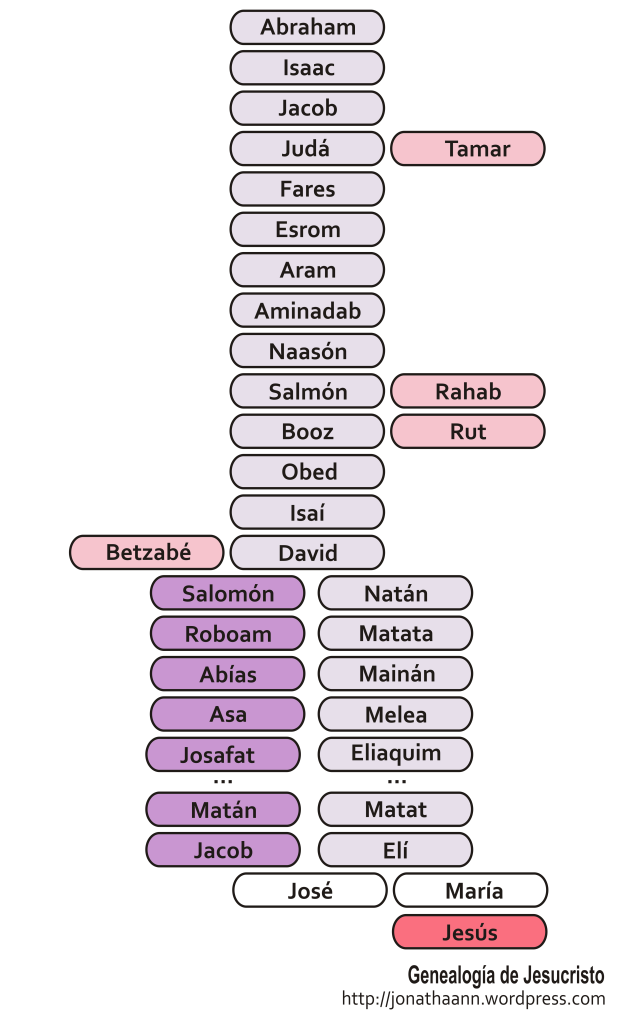 La Genealogía de Abraham a David a JesúsAbraham recibió la promesa (Génesis 12 y 17)De su familia vendrán reyesPor medio de su familia Dios bendecirá a todo el mundoLe prometió la tierra de CanaánJacob, padre de las 12 tribus de Israel. JudáMoisés libró Israel de Egipto y bajó Josué entraron la tierra prometidaRahabIsaí, padre de DavidLas dos columnas que proceden de David demuestran que Jesús es hijo de David legalmente (por parte de José) y por sangre (por parte de María) Jesús – de verdad es el Hijo del Hombre. En su linaje hay gente pecaminosa, escandalosa, y aun así Dios les mostró gracia. Dios protegió a La Nación Elegida y su promesa de salvación. CONCLUSIÓN Y ORACIÓNHoy vimos el todopoderoso Dios dando la victoria al joven David y Israel. Nuestro tema de este curso viene de David mismo, demostrando de nuevo su enfoque en el Señor y Salvador. Que profesamos con David: Salmo 27:1 El Señor es mi luz y mi salvación; ¿a quién podría yo temer? El Señor es la fortaleza de mi vida; ¿quién podría infundirme miedo?1. Encargar la tareaVea el siguiente video de instrucción para la Lección 7:  https://www.youtube.com/watch?v=riJKZ97_Bos Lea 2 Samuel capítulos 5 a 7 en sus Biblias.¿Cuál es un “Captar” que podrías utilizar para luego contar la historia de David? (ejemplos: preguntas, dichos o costumbres, una última noticia, una canción o poema, una imagen, un momento de consejería)2. Compartir la oración de clausura o la bendición3. DespedidaMATERIAL EXTRA1. La Bíblica Popular: https://www.academiacristo.com/la-biblia-popular-biblioteca Guía Maestro Lección 7 – El Rey David2 Samuel 5-7Academia Cristo – Discipulado UnoTAREA PARA LECCIÓN 71. Vea el siguiente video de instrucción para la Lección 7:  https://www.youtube.com/watch?v=riJKZ97_Bos2. Lea 2 Samuel capítulos 5-7 en sus Biblias.3. ¿Cuál es un “Captar” que podrías utilizar para luego contar la historia del Rey David? (ejemplos: preguntas, dichos o costumbres, una última noticia, una canción o poema, una imagen)BIENVENIDA Y ORACIÓN (9 minutos)Da a los estudiantes una calurosa bienvenida. Si hay demasiados estudiantes, se puede pedirlos compartir saludos en el chat. Después de los saludos personales, se puede compartir una bienvenida breve al Lección 7. ¡Bienvenidos a Lección 7 del curso La Nación Elegida!  Hoy veremos el reinado de David sobre todo Israel y cómo Dios le preservó por su amor y gracia. Al igual que David, nosotros hemos sido bendecidos por el amor de Dios nuestro Rey de reyes.Comience con la siguiente oración (o tu propia):Dios, Padre mío y Salvador mío, por la historia de David he aprendido que por tu gracia tú siempre bendecirás a los que te aman y te sirven con todo su corazón. Yo sé que te he fallado de muchas maneras y te pido que me perdones. Te ruego que me des un corazón fiel para que en todos mis días te ame y te sirva. Recuérdame que esa fortaleza viene por medio de tu Palabra, y guíame constantemente a ella. Amén. OBJETIVOS DE LA LECCIÓN (1 minuto)Toma un minuto para presentarles los objetivos de la cuarta lección.1.    Compartir un “Captar” para la historia del Rey David.2.    Usar el método de las 4 “C” para leer y entender 2 Samuel 5-7.3.    Explicar como David es una imagen del Rey de reyes, Jesucristo. OBJETIVO 1: Compartir un “Captar” para la historia del Rey David. (10 minutos)Recordamos que un “Captar” es un gancho, un anzuelo para llamar la atención. Usamos un “Captar” para luego poder compartir una historia de la Biblia. Durante Lección 1-6, hemos visto diversas formas de “Captar” como preguntas, dichos o costumbres, las últimas noticias, canciones, imágenes y momentos de consejería. Son tipos de “Captar” que funcionan en grupos grandes o pequeños, o en momentos formales o informales. En la tarea para hoy día, les pidi crear un “captar” para la historia del Rey David. Les invito a compartir ahora sus ideas. De estudiantes la oportunidad de compartir en el chat o en voz alta. Invita a ellos a compartir no solo el captar pero también el público para el captar. ¿Porque es importante realizar los pasos de Contar, Considerar, y Consolidar ANTES de pensar en un Captar? Deseamos que el “Captar” nos lleva a un punto principal de la historia. Es complicado saber un punto principal de la historia sin estudiar la historia de una forma Cristocéntica. Deseamos que el “Captar” ayuda al público recordar la historia en el futuro también. Cuando primero leemos y estudiamos la historia, nos ayuda crear un bueno “Captar” 
OBJETIVO 2: Usar el método de las 4 “C” para leer y entender 2 Samuel 5-7Captar (5 minutos) Explique que, en Academia Cristo, usamos el método de las 4 “C” para leer, entender, aplicar, y compartir la Palabra de una forma Cristocéntrica. El primer paso del método de las 4 “C” es Captar. Ahora voy a demostrar otra manera de hacer un “Captar.” También se puede realizar una actividad interactiva. Había un ejemplo bueno en el video de tarea para hoy día. ¿Recuerdan la actividad de la mano? La mano nos ayuda para recordar unas fechas importantes de la Biblia y conectar el Antiguo Testamento con Jesucristo, el cumplimiento de la ley y profetas. Nuestro pulgar será Jesús, nuestro dedo meñique representara Abraham, cada uno de nuestros dedos del meñique al pulgar representan 500 años.  El dedo meñique: Abraham (alrededor de 2000 años antes de Jesucristo) El dedo anular: Moisés (alrededor de 1500 años antes de Cristo)El dedo del medio: David (alrededor de 1000 años antes de Cristo) El dedo índice: Edras (alrededor de 500 años antes de Jesucristo) El pulgar: Jesucristo Hoy enfocaremos en el dedo del medio – el Rey David. Como su dedo del medio, David gobernaba a Israel justo en medio del tiempo entre Abraham y Jesucristo. Y, como su dedo del medio es el dedo más largo, David representaba el punto más alto de Israel durante el Antiguo Testamento. Contar (5 minutos)Explique que el segundo paso del método de las 4 “C” es Contar. Es el momento para leer la historia bíblica directamente de la Biblia o contarla en sus propias palabras. La Palabra de Dios es viva, eficaz y la autoridad en nuestras vidas. 2 Samuel 5 (Reina Valera Contemporánea)David es proclamado rey de IsraelTodas las tribus de Israel, todos los ancianos de Israel se reunieron en Hebrón con el rey David, y en presencia del Señor éste hizo un pacto con ellos, y ellos lo ungieron como rey. David tenía 30 años; fue rey de Israel y Judá 40 añosDavid conquista la fortaleza de SiónDavid y sus soldados fue a Jerusalén a pelear contra los jebuseosconquistó la fortaleza de Sión/Ciudad de DavidJirán envía embajadores a DavidRey Jirán de Tiro mandó madera de cedro, carpinteros y canteros para construir el palacio de David. Hijos de DavidDavid tomó esposas y concubinas y tenía muchos hijos. David derrota a los filisteosLos filisteos atacaron a David. David preguntó al Señor si debería atacar a los filisteos y el Señor respondió que sí y que tendría la victoria. David los venció y quemó a sus ídolos. Cuando regresaron los filisteos, David de nuevo preguntó al Señor si debería atacarlos. El Señor contestó que sí. David siguió las órdenes del Señor y ganó.2 Samuel 6 (Reina Valera Contemporánea)David intenta llevar el arca a JerusalénDavid reunió sus mejores soldados para trasladar el arca de la casa de Abinadab a Jerusalén. Uzá y Ajió, hijos de Abinadab guiaron el carro. David y el pueblo danzaban y tocaron instrumentos. Los bueyes tropezaron y Uzá estiró la mano para sujetar el arca, pero el Señor se enojó contra Uzá por tocar el arca y allí mismo hirió a UzáDavid se puso muy triste y tuvo entonces temor del Señor. Llevaron el arca a la casa de Obed Edom y Dios lo bendijo a éste y a toda su familia. David lleva el arca a JerusalénDavid intentó de nuevo llevar el arca a Jerusalén. Ofreció un sacrificio a ataviado con un efod de lino, David danzaba con todas sus fuerzas delante del SeñorMical, hija de Saúl y esposa de David miró desde la ventana y sintió por David un profundo desprecio. El arca fue llevada a una tienda y David ofreció al Señor sacrificios y ofrendas. David bendijo al pueblo y repartió entre ellos un pan, un trozo de carne y una torta de pasas. Cuando David llegó a casa, pero Mical le dijo: “Qué bien ha quedado el rey de Israel, al dejar al descubierto sus intimidades frente a todos! Pero David le respondió: “Sí, dancé; pero lo hice delante del Señor, porque él me eligió para reinar sobre su pueblo Israel. Mical, murió sin a tener hijos de David. 2 Samuel 7 (Reina Valera Contemporánea)	Pacto de Dios con DavidDavid dijo al profeta Natán que quería edificar un templo para el SeñorPero esa misma noche la palabra del Señor vino a Natán. ¿Tú me vas a construir una casa? Desde que saqué de Egipto al pueblo de Israel, y hasta la fecha, no he vivido en ninguna casa. Más bien, he estado en tiendas de campaña y en tabernáculos. Yo, el Señor de los ejércitos, te saqué del redil para ponerte a gobernar a mi pueblo Israel. He estado contigo dondequiera que has andado. Te he dado la victoria, te he hecho famoso. Además, ya he preparado para mi pueblo un lugar donde se establezca. Yo te prometo que te haré descansar de tus enemigos, y te aseguro tendrás muchos descendientes. Uno de tus propios hijos sería elegido para ser rey y edificar un templo. Natán le comunicó a David todo. David se presentó ante el Señor y le dijo:¿Quién soy yo, y qué es mi familia, para que me hayas encumbrado tanto? Todas estas maravillas las has realizado conforme a tu palabra. ¡Cuán grande eres, Señor y Dios! ¡No hay nadie como tú! Y qué pueblo puede compararse a Israel, tú la liberaste para hacerla tu pueblo; tú lo hiciste tuyo para siempre. ¡Tú, Señor, eres su Dios! Que tu gran nombre sea siempre reconocido. Que se diga que tú, Señor de los ejércitos, eres el Dios de Israel, y que los descendientes de tu siervo David siempre estarán en tu presencia. Tú le has dado a conocer a este siervo tuyo que afirmarás su descendencia. Tú, Señor, lo has prometido, y con tu bendición será bendecida mi familia para siempre. Considerar (10 minutos)Explica que el tercer paso del método de las 4 “C” es Considerar. Son seis preguntas que nos ayudan a considerar o repasar la historia en detalle. Este paso nos da la base de conocimiento para que la apliquemos bien. 1. ¿Quiénes son los personajes de esta historia? David (5:1)Los tribus y ancianos de Israel que ungieron David como rey (5:1-5)El ejército de David (5:6)Los jebuseos, los que vivían en Jerusalén (5:6)El Señor y Dios de los ejércitos (5:10)El Rey Jirán de Tiro y sus embajadores, carpinteros y canteros (5:11)Las esposas y concubinas de David, y sus hijos e hijas (5:13) Los filisteos que atacaron a David (5:17)Abinadab y sus hijos Uzá y Ajió; los que tenían el arca del Señor en su casa (6:3) Obed Edom y su familia; los que guardaron el arca del Señor 3 meses (6:11)Mical, la hija de Saúl y esposa de David (6:16)El profeta Natán (7:2) 2. ¿Cuáles son los objetos de esta historia? Los canales de agua de Jerusalén (5:8)La muralla que David levantó alrededor de la Ciudad de David (5:9)Madera de cedro de Tiro (5:11)Los ídolos de los filisteos que David ordenó destruidos (5:21)El arca de Señor y los bueyes y el carro nuevo y lo llevó (6:3)Los instrumentos musicales (6:5)Los holocaustos y ofrendas que David ofreció (6:13)El Efod de lino que David llevó (6:14, 17)Una tienda de campaña para el arca (6:17)La comida que David repartió entre el pueblo: pan, un trozo de carne, una torta de pasas (6:19)3. ¿Dónde ocurrió la historia? Hebrón (David ungido) Jerusalén, específicamente la fortaleza de Sión/ la Ciudad de DavidBaal Perasín, dónde David venció los filisteos. (5:20)Baalá de Judá y la casa de Abinadab, dónde estaba el arca del Señor (6:2-3)Nacón, Peres Uzá; dónde Dios hubiera dado muerte a Uzá (6:8) El palacio de David (7:1)4. ¿Cuándo ocurrió la historia? Empieza cuando David tenía 30 años (5:4)En Hebrón David fue rey de Judá durante 7 años y en Jerusalén fue rey de Israel y Judá durante 33 años (5:5)Alrededor de 1000 años antes de Cristo 5. ¿Cuál es el problema? Hay enemigos viviendo en Sión, los jebuseos. ¿Dónde van a establecer el reino de La Nación Elegida? Hay enemigos atacando, los filisteos. El arca de está en el capital y no tiene “casa oficial” Mical sintió un profundo desprecio por David y su celebración sobre el arca. 
6. ¿Se soluciona el problema? Dios les da la victoria sobre los jebuseos y filisteos; David destruya sus ídolosDios les da un lugar donde pueden establecerse, Jerusalén El arca llega con bien a Jerusalén Dios prometió que un hijo de David va a ser elegido para construir el templo Consolidar (10 minutos) Explica que el cuarto paso del método de las 4 “C” es Consolidar. Es este paso, hacemos cuatro preguntas para dar firmeza, o aplicar la Palabra de Dios a nuestros corazones y a nuestras vidas. Las preguntas nos guían usar la ley y el evangelio correctamente. 1. ¿Cuál es el punto principal de la historia? Por la gracia de Dios, David reinó sobre Israel haciendo que Jerusalén fuera su capital. 2. ¿Qué pecado veo en esta historia y confieso en mi vida? Vemos el gozo de David ante su Señor. David reconoció la grandeza y el amor de Dios en su vida y le alabó con un corazón lleno de alegría. A diferencia de él, nosotros no siempre recordamos alabar a Dios con corazones llenos de gratitud por su amor mostrado a nosotros. Así como Mical criticó a David por alabar a Dios de todo corazón, yo también puedo juzgar o criticar a otros por su forma de alabar o expresar su gozo por el Señor. David fue muy exitoso. Pero aun así cayó en pecado, de adulterio y de arrogancia. 3. ¿En qué versos y palabras de esta historia veo el amor de Dios hacia mí? 5:1-5 Primero por haber elegido a David para ser su rey. Dios estaba cuidando a su Nación Elegida y utilizó un rey imperfecto para Su gloria. Aunque no soy nadie a los ojos del mundo, Dios me ha elegido para ser suyo y formo parte de La Nación Elegida por Jesucristo. El rey eterno de la familia de David es MI REY: Jesucristo. 5:6-9 Dios les dio una ciudad, Jerusalén, dónde podrían establecerse como Nación. Palacio no tenemos ahora, pero Dios ha prometido que estaremos en su ‘casa” eterna en el cielo, junto con todos los creyentes. 6:12-19 Dios permitió la llegada del arca del Señor a Jerusalén. Hoy en día tenemos muchas oportunidades para celebrar y adorar, pero en cualquier ubicación. Por Jesucristo, podemos adorar en espíritu y verdad porque tenemos acceso completo a Dios por Su sacrificio en nuestro lugar. 7:16 Por las promesas que Dios hizo a David, sobre todo que iba a tener un reino eterno - Jesús7:18-29 Al igual que David, nosotros hemos sido bendecidos por el amor de Dios, quién nos dio victoria a través de nuestro Rey eterno, Jesucristo. Ahora, Jesucristo/El Hijo de David gobierna e intercede en nuestras vidas, dándonos un corazón nuevo, dispuesto y gozoso en alabarle. 4. ¿Qué pediré que Dios obre en mí para poner en práctica su Palabra? Servir y alabar a Dios de todo corazón. Buscar consejería de Dios OBJETIVO 3: Explicar como David es una imagen del Rey de reyes, Jesucristo.  (10 minutos)¿Quién es David? Pastor, guerrero y rey Fiel creyente: el hombre conforme al corazón de Dios. Pecador: tomó muchas mujeres (Deuteronomio 17:17), cometió adulterio y mató, fue débil en guiar a su propia familiaAutor de salmos Con excepción de Jesús y de Moisés, es David el personaje acerca del cual se escriba más en la Biblia. David también es una imagen de su descendiente mayor, Jesucristo. Hacemos una lista de todo lo que tienen en común David y Jesús: Los dos eran “pastores” Los dos eran Reyes“Guerreros” quienes lucharon contra los enemigos de Dios Amados y odiados Nacidos en BelénA Jesús le llaman “Hijo de David”Lucas 1:31-33 El ángel Gabriel le dice a María, “31 Vas a quedar encinta, y darás a luz un hijo, y le pondrás por nombre JESÚS. 32 Éste será un gran hombre, y lo llamarán Hijo del Altísimo. Dios, el Señor, le dará el trono de David, su padre, 33 y reinará sobre la casa de Jacob para siempre, y su reino no tendrá fin.»Apocalipsis 22:16 Jesús mismo dice, “16 «Yo, Jesús, he enviado a mi ángel para que les dé a ustedes testimonio acerca de estas cosas, que tratan de las iglesias. Yo soy la raíz y el linaje de David, la estrella resplandeciente de la mañana.»CONCLUSIÓN Y ORACIÓNJesucristo es el Rey de reyes y nos ha ganado el mejor ‘casa’ y vida para siempre con él. Hasta entonces, el Señor y Dios de ejércitos nos cuida y guarde. Salmo 27:1 El Señor es mi luz y mi salvación; ¿a quién podría yo temer? El Señor es la fortaleza de mi vida; ¿quién podría infundirme miedo?1. Encargar la tareaVea el siguiente video de instrucción para la Lección 8:  https://www.youtube.com/watch?v=xvKdyQYCAsA Lea 1 Reyes 8-9:9 en sus Biblias.¿Cuál es un “Captar” que podrías utilizar para luego contar la historia del templo de Salomón? (ejemplos: preguntas, dichos o costumbres, una última noticia, una canción o poema, una imagen, un momento de consejería, actividad)2. Compartir la oración de clausura o la bendición3. DespedidaMATERIAL EXTRA1. La Bíblica Popular: https://www.academiacristo.com/la-biblia-popular-biblioteca 2. El arcaDurante los últimos días del reino de Saúl, se había producido un triste abandono de la adoración a Dios, lo que se reflejó́ en la vida de la nación por la transigencia de ese rey en cuanto a lo que Jehová́ había dicho. Pocas personas, quizá́ ninguna, celebraban cultos. El Tabernáculo, es decir, la tienda de la reunión que se había usado a través de todo el tiempo que anduvieron errantes por el desierto, se había deteriorado, y su mobiliario estaba disperso por todas partes. Durante casi setenta años el Arca del pacto había permanecido en una casa particular. Como la presencia de Dios estaba asociada con el Tabernáculo, el pueblo de Israel no sentía su proximidad, y ya no tenía más el sentido de sobrecogimiento y reverencia ante Dios. Se comprende entonces el interés primordial que tenía David en restaurar la adoración a Jehová́ en el lugar central que le correspondía en la vida de la nación. Esa restauración implicaba reunir el disperso mobiliario del Tabernáculo, cuya pieza más importante era el Arca del pacto, el sitio donde Dios moraba entre su pueblo y le revelaba su gloria. La palabra “arca” significa caja o cofre. El Arca estaba hecha de madera y recubierta de láminas de oro por dentro y por fuera; era de unos 1.2 m de longitud, por 0.6 m de anchura y 0.6 m de altura. Tenía sobre la parte superior una cubierta llamada “el asiento de la misericordia” o el “propiciatorio”, en cuyos extremos había una pequeña figura de un querubín o un ángel de oro labrado a martillo. Las figuras tenían las alas extendidas sobre el Arca y con el rostro dirigido hacia abajo, mirándola. En las esquinas inferiores del Arca había unos anillos a través de los cuales se podía introducir una vara para transportarla. En su interior había tres objetos: un recipiente de oro con maná, la vara de Aarón, y los Diez Mandamientos grabados en dos tablas de piedra (véase Éxodo 25 y 37). Todos estos detalles nos pueden parecer extraños si no recordamos que, antes del Calvario, la mayor parte de la adoración tenía lugar mediante tipos o símbolos de las cosas que vendrían. El Arca era el símbolo de la presencia de Dios en medio de pueblo, y era considerada como el trono terrenal de Dios, el lugar donde el Dios que se sienta en las alturas tiene el estrado de sus pies en la tierra. A su vez, el Arca les hacía recordar que nuestro Dios es el Dios a la vez cercano para ayudar, y digno de que estemos delante de él con reverencia y sobrecogimiento. 3. David y el arcaPodemos apreciar el ferviente desea que tenía David de que el Arca fuese traída a la nueva capital; pero su apuro por hacerlo lo metió en problemas. La segunda vez, David tomó el tiempo necesario para aprender cómo se debía efectuar el traslado. Reconociendo su pecado, admitió que había hecho mal y actuado apresuradamente: “Jehová, nuestro dios, nos quebrantó, por cuanto no le buscamos según su ordenanza.” (1 Crónicas 15:13) Por medio de Moisés, Dios había dado instrucciones específicas acerca de la forma en que se debía transportar este sagrado objeto. Recordemos los anillos de las esquinas inferiores del cofre: a través de ellos se debían de introducir las varas que luego debían poner sobre sus hombros los hijos de la familia de Coat, el levita. Ellos habían sido los únicos autorizados para transportar el Arca (Números 4:15). La segunda vez, David tuvo el cuidado de hacer lo que el Señor había dicho. Guía Maestro Lección 8 – El Templo de Salomón1 Reyes 8-9:1-9 Academia Cristo – Discipulado UnoTAREA PARA LECCIÓN 81. Vea el siguiente video de instrucción para la Lección 8:  https://www.youtube.com/watch?v=xvKdyQYCAsA 2. Lea 1 Reyes 8-9:1-9 en sus Biblias.3. ¿Cuál es un “Captar” que podrías utilizar para luego contar la historia del templo de Salomón? (ejemplos: preguntas, dichos o costumbres, una última noticia, una canción o poema, una imagen, un momento de consejería, actividad)BIENVENIDA Y ORACIÓN (9 minutos)Da a los estudiantes una calurosa bienvenida. Si hay demasiados estudiantes, se puede pedirlos compartir saludos en el chat. Después de los saludos personales, se puede compartir una bienvenida breve al Lección 8. ¡Bienvenidos a Lección 8 del curso La Nación Elegida, la última lección! Hoy vamos a conocer a Salomón, hijo de David quién llegó ser el rey de Israel y quién edificó el primer templo a Dios. Comience con la siguiente oración (o tu propia):Amado Señor, Dios y Salvador mío, yo también quiero amar la casa donde tú vives. Dame la fuerza para resistir la tentación de alejarme de los servicios de la iglesia y de los estudios bíblicos. Dame el amor por tu Palabra y el amor para reunirme con tu pueblo, recordando que al reunirme en este lugar lo hago buscando el evangelio de Cristo Jesús y no el sitio donde me reúno. Te pido todo eso en el nombre de Jesús. Amén. OBJETIVOS DE LA LECCIÓN (1 minuto)Toma un minuto para presentarles los objetivos de la cuarta lección.1.    Compartir un “Captar” para la historia del templo de Salomón.2.    Usar el método de las 4 “C” para leer y entender 1 Reyes 8-9:1-9.3.    Describir el templo en el Nuevo Testamento y el Proyecto Final. OBJETIVO 1: Compartir un “Captar” para la historia del templo de Salomón. (10 minutos)Recordamos que un “Captar” es un gancho, un anzuelo para llamar la atención. Usamos un “Captar” para luego poder compartir una historia de la Biblia. Durante Lección 1-7, hemos visto diversas formas de “Captar” como preguntas, dichos o costumbres, las últimas noticias, canciones, imágenes, momentos de consejería y actividades. Son tipos de “Captar” que funcionan en grupos grandes o pequeños, o en momentos formales o informales. En la tarea para hoy día, les pidi crear un “captar” para la historia del templo de Salomón. Les invito a compartir ahora sus ideas. De estudiantes la oportunidad de compartir en el chat o en voz alta. Invita a ellos a compartir no solo el captar, pero también el público para el captar. ¿Puede imaginar a un presidente dirigiendo a su nación en oración a Dios? ¿Por qué debe orar un presidente? ¿Qué hace que una iglesia sea una iglesia?Haz una lista de todos los tipos de edificios de iglesias que existen en tu país.Ultimas noticias de la construcción de un templo (España – Iglesia de la Sagrada Familia) Canción Bienvenidos: https://www.youtube.com/watch?v=qCpdik7jW5UCanción Vamos a la casa del Señor: https://www.youtube.com/watch?v=mdhoYNzBEGkImágenes de diversas iglesiasMomento de consejería – ¿Dios desea que nos congrega con otros creyentes?Actividad – dibujar el Lugar Santísimo juntos usando los detalles de 1 Reyes 8
OBJETIVO 2: Usar el método de las 4 “C” para leer y entender 1 Reyes 8-9:1-9Captar (5 minutos) Explique que, en Academia Cristo, usamos el método de las 4 “C” para leer, entender, aplicar, y compartir la Palabra de una forma Cristocéntrica. El primer paso del método de las 4 “C” es Captar. Les invito a observar las imágenes en la pantalla. ¿Cuál es la iglesia? De estudiantes la oportunidad de compartir en el chat o en voz alta. Avísales que vamos a regresar a esta pregunta al final de la clase. Contar (5 minutos)Explique que el segundo paso del método de las 4 “C” es Contar. Es el momento para leer la historia bíblica directamente de la Biblia o contarla en sus propias palabras. La Palabra de Dios es viva, eficaz y la autoridad en nuestras vidas. 1 Reyes 8 (Reina Valera Contemporánea)Salomón lleva el arca al temploReunió todos los jefes de las tribus, jefes de las familias israelitas, los ancianos de Israel en Jerusalén para llevar el arca del pacto del Señor, de Sión a la ciudad de David. Durante la fiesta solemne del mes de Etanín. Los sacerdotes tomaron el arce y el tabernáculo de reunión, y todos los utensilios sagrados, los cuales llevaban los sacerdotes y los levitas. Ofrecieron ovejas y bueyes – tantos que no se podían contar. Colocaron el arca en el Lugar santísimo. Dentro del arca solamente estaban las dos tablas de piedra de Moisés. En el momento en que los sacerdotes salieron del santuario, la nube llenó el templo del Señor, así que ellos no pudieron quedarse para cumplir su ministerio, pues el Señor había llenado el templo con su gloria. Dedicación del temploSalomón le dio una bendición al pueblo de Israel: Bendito sea el Señor, Dios de Israel. Ha cumplido con su promesa a David. Salomón se paró frente al altar del Señor, y en presencia de todo el pueblo de Israel extendió los brazos al cielo y dijo: Dios no hay nada como tú. Cumples su pacto y tienes misericordia de quienes te honran y te obedecen de todo corazón. Has cumplido la promesa a David. Lo que sigue es que también cumplas la promesa que nunca faltará delante de Dios un descendiente de David que ocupe el trono de Israel. Este templo no es suficiente para ti. Que cuando vengan a este lugar, tú, desde el cielo donde habitas, escuches su clamor y los perdones. Luego compartió Salomón los clamores que el pueblo iba a traer a Dios y pidió que Dios escucha y sea misericordioso. “Perdona a tu pueblo por todos sus pecados, por haberse rebelado contra ti y por desobedecer tus mandatos, y haz que sus opresores les tengan compasión. ¡Ellos son tu pueblo! Te pertenecen, pues tú los sacaste de Egipto… Señor y Dios, Tú los apartaste para que fueran tuyos; tú los elegiste de entre todos los pueblos de la tierra.” Luego Salomón bendijo a todo el pueblo de Israel. Que Dios esté con nosotros. Que nuestra voluntad se rinda ante él para que podamos andar por sus caminos y cumplamos sus mandamientos, estatutos y decretos. Que protege a su pueblo para que en todas las naciones de la tierra sepan que el Señor es Dios, y que no hay otro. Que el corazón de todos ustedes sea totalmente sincero con el Señor nuestro Dios. Que siempre cumplan ustedes sus estatutos y obedezcan sus mandamientos. Ofrecieron sacrificios, holocaustos, ofrendasHicieron fiesta en honor al Señor por 14 díasLuego cada uno se fue a su ciudad, rebosando de gozo y alegría por todas las buenas cosas que el Señor había hecho. 1 Reyes 9:1-9 (Reina Valera Contemporánea)Pacto del Señor con SalomónEl Señor apareció a él: Si tú me sigas de todo corazón, y cumples con todo lo que yo te he mandado, yo afirmaré tu reinado sobre mi pueblo Israel. “Nunca faltará un descendiente tuyo en el trono de Israel.”Pero si ustedes se rebelan y apártense de mí, yo arrancaré al pueblo de la tierra y abandonaré este templo. Considerar (10 minutos)Explica que el tercer paso del método de las 4 “C” es Considerar. Son seis preguntas que nos ayudan a considerar o repasar la historia en detalle. Este paso nos da la base de conocimiento para que la apliquemos bien. 1. ¿Quiénes son los personajes de esta historia? El Rey Salomón (8:1) Los ancianos de Israel, los jefes de las tribus y de las familias israelitas (8:1)Los sacerdotes y los levitas (18:3-4)El Señor (8:11; 9:2)David (8:15)La multitud que venía a la fiesta desde la entrada de Jamat hasta el río de Egipto. 2. ¿Cuáles son los objetos de esta historia? El arca del pacto del Señor (8:1)El tabernáculo de reunión y todos los utensilios sagrados (8:4)Las ovejas y bueyes que sacrificaron; tantos que no se podían contar (8:5)Los querubines en el Lugar santísimo con alas que cubrían el arca (8:6-7)Las 2 tablas de piedra que Moisés había colocado en Horeb (8:9)La nube que llenó el templo del Señor (8:10)El altar (8:54)Los sacrificios del día de dedicación del templo: ovejas, bueyes, holocaustos, las ofrendas de cereales y la grasa de las ofrendas de reconciliación (8:62-64)3. ¿Dónde ocurrió la historia? Jerusalén (8:1)Llevaron el arca de Sión a la ciudad de David (8:1)4. ¿Cuándo ocurrió la historia? Durante el reinado de Salomón, después de la muerte de David Durante la fiesta solemne del mes de Etanín, que es el séptimo mes del año (8:2)El Lugar santísimo, en el santuario del templo (8:6)La fiesta duró catorce días5. ¿Cuál es el problema? El Señor dio una promesa a David, que su hijo va a construir un templo. ¿Va a cumplir la promesa? ¿Quién va a edificar el templo del Señor? ¿El Señor desea habitar el templo? El Señor también dio otra promesa a David, que iba a mantener su descendencia en el trono “siempre y cuando vaya por mis sendas y me obedezca.” ¿Va a cumplir la promesa?
6. ¿Se soluciona el problema? El Señor cumplió su palabra colocando Salomón en el trono y concediendo a él la obra del templo. Dios provee a Salomón la sabiduría y los recursos necesarios para la construcción del templo. El Señor habitó el templo. El Señor cumplió su palabra enviando Jesucristo, nuestro Rey de reyes, de la línea de David. Incluso cuando su pueblo no fue fiel. Consolidar (10 minutos) Explica que el cuarto paso del método de las 4 “C” es Consolidar. Es este paso, hacemos cuatro preguntas para dar firmeza, o aplicar la Palabra de Dios a nuestros corazones y a nuestras vidas. Las preguntas nos guían usar la ley y el evangelio correctamente. 1. ¿Cuál es el punto principal de la historia? Salomón dedicó el tempo a Dios, quién lo ocupó mostrando su gloriosa presencia entre su pueblo de Israel. 2. ¿Qué pecado veo en esta historia y confieso en mi vida? Cuando los ancianos, los jefes de gobernaciones y los jefes de familias no están dedicados a la Palabra de Dios (8:1) Cuando ofendemos a nuestro prójimo (8:31). Cuando seamos derrotados por nuestros enemigos por haber pecado contra Dios (8:33). Cuando pecamos contra Dios (8:35). Cuando abandonamos al Señor y no priorizamos la adoración, la iglesia y oportunidades para crecer en su Palabra No he honrado de todo corazón. No he sido justo. No he cumplido con todo lo que Dios ha mandado. (9:4)3. ¿En qué versos y palabras de esta historia veo el amor de Dios hacia mí? Dios había hecho rey a Salomón y le permitió construir el templo, no por sus méritos, pero simplemente porque lo amaba y por su gracia. Dios nos ama también y su gracia no depende de nuestros méritos. 8:10-11 “la nube llenó el templo del Señor… pues el Señor había llenado el templo con su gloria.” Dios se hizo presente con su pueblo en el nuevo templo. Hoy Dios también está presente cuando nos reunimos con hermanos y hermanas en la fe en su nombre. “Donde están dos o tres congregados en mi nombre, allí estoy yo en medio de ellos.” Mateo 18:20 8:20 “El Señor ha cumplido su palabra.” Dios es fiel. Dios cumple sus promesas. El fiel Dios de David y Salomón es nuestro fiel Dios también. 8:27 “En verdad, Señor, ¿quieres vivir en este mundo? Si ni la gran expansión de los cielos es capaz de contenerte, ¡mucho menos este templo que he edificado en tu honor! En Su gran amor, Dios nos acerca. Se hizo carne para nuestra victoria. Ahora el pecado no nos separa de Él. Y en el cielo, no habrá ningún templo porque el Señor todopoderoso y el Cordero son el templo. 8:51-53 Ellos son tu pueblo! Te pertenecen, pues tú los sacaste de Egipto…Mira con atención a tu pueblo y a este siervo tuyo, y escucha su oración cuando te invoquen. Señor y Dios, Tú los apartaste para que fueran tuyos; tú los elegiste de entre los pueblos de la tierra.” Nosotros también formamos parte del pueblo de Dios por Jesucristo. Pertenecemos a él y Él está con nosotros. 8:66 “Luego cada uno de fue de la ciudad, rebosando de gozo y alegría por todas las cosas buenas que el Señor había hecho a su siervo David y a su pueblo Israel.” Dios ha sido bueno con su pueblo. Dios ha sido bueno con nosotros. 9:3 “He escuchado las oraciones y ruegos.” Dios promete escuchar las oraciones ofrecidas en el templo. Dios también nos escucha hoy en día. 9:5 “Yo le dije: Nunca faltará un descendiente tuyo (David) en el trono de Israel.” Dios si envió Jesucristo, descendiente de David y nuestro Salvador. Incluso cuando el pueblo de Israel le abandonó. Ciertamente el tener un templo para dar honra y gloria a Dios es una gran bendición. Pero lo exterior del templo no cambia el propósito, ni quienes forma a la verdadera iglesiaBien dice Pablo, ¿No saben que ustedes son templo de Dios, y que el Espíritu de Dios habita en ustedes? … el templo de Dios es santo, y ustedes son ese templo.” (1 Corintios 3:16-17)Dios dice que mi cuerpo es su templo a causa de la obra redentora de Jesús. ¡Su Espíritu habita en mí! 4. ¿Qué pediré que Dios obre en mí para poner en práctica su Palabra? 8:57-61Que el Señor nuestro Dios esté con nosotros, como estuvo con nuestros primeros padresQue nuestra voluntad se rinda ante él para que podamos andar por sus caminos y cumplamos sus mandamientosQue nuestras oraciones permanezcan ante su presencia en todo tiempoQue él a su tiempo proteja la causa de sus hijos, para que en todas las naciones de la tierra sepan que el Señor es Dios, y que no hay otro. Que nuestros corazones sean totalmente sinceros con el Señor nuestro Dios. OBJETIVO 3: Describir el templo en el nuevo testamento.  (10 minutos)¿Dónde vemos el templo de Jerusalén en el Nuevo Testamento? Jesucristo fue allí de bebé, joven y como adulto. Fue a orar, alabar, y enseñar. En su ministerio, Jesucristo limpió el templo dos veces y profetizó la destrucción del templo (literalmente). La iglesia primitiva se juntaba en el templo a diario (Hechos 2:46). Los apóstoles predicaban allí y fueron arrestados en el templo (Hechos 4:21)¿Qué es el templo del Nuevo Testamento? Efesios 2:19-22 Por lo tanto, ustedes ya no son extranjeros ni advenedizos, sino conciudadanos de los santos y miembros de la familia de Dios, y están edificados sobre el fundamento de los apóstoles y profetas, cuya principal piedra angular es Jesucristo mismo. En Cristo, todo el edificio, bien coordinado, va creciendo para llegar a ser un templo santo en el Señor; en Cristo, también ustedes son edificados en unión con él, para que allí habite Dios en el Espíritu. 1 Pedro 2:4-6 Acérquense a él, a la piedra viva que los hombres desecharon, pero que para Dios es una piedra escogida y preciosa. Y ustedes también, como piedras vivas, sean edificados como casa espiritual y sacerdocio santo, para ofrecer sacrificios espirituales que Dios acepte por medio de Jesucristo. Por eso dice la Escritura: “Miren! Yo pongo en Sión la principal piedra angular, escogida y preciosa; y el que crea en ella no será avergonzado.”El templo era una sombre de la aún más gloriosa Santa Iglesia Cristiana descrita por los apóstoles Pablo y Pedro respectivamente. Mientras que el sumo sacerdote entraba al lugar santísimo en el templo una vez al año en el Día de Expiación, nuestro Gran Sumo Sacerdote entró el cielo mismo después de dar su vida como el sacrificio una vez para siempre por los pecados del mundo entero. Por la fe en nuestro Salvador nos convertimos en miembros de la Santa Iglesia Cristiana y esperamos con ansia la vida eterna en el cielo. (Hebreos 9) Academia Cristo existe para compartir las Buenas Nuevas de Salvación y para capacitar Sembradores que desean plantar iglesias, compartiendo lo que han aprendido con sus familias y comunidades. Nos dedicamos a ayudarles en conocer y entender las Escrituras (Como en esta clase La Nación Elegida), porque en ellas el Espíritu Santo obre y crece la fe en nosotros, también nos muestra el pecado y la Gracia de Dios. ¡Al entender el gran amor de Cristo, no podemos quedar en silencio! Deseamos compartir con todos, y Academia Cristo brinda capitación a los que desean ser Sembradores de la Palabra. ¡Les invito a seguir estudiando con nosotros! Y si ya deseas ser Sembrador, haciendo un grupo de estudio de la Palabra en tu casa y/o en tu comunidad, hágaselo saber a su profesor. Si alguien menciona específicamente el deseo de unirse en acuerdo doctrinal o de formar un grupo sembrador, se le pide hacer dos cosas: 1.) Avisar de inmediate al director estudiantil, director académico o a cualquier de nuestros misioneros. 2.) Incluir en el informe que realizan al final del curso. CONCLUSIÓN Y ORACIÓNEn las historias de Moisés, la Pascua y el Éxodo, el Monte Sinaí, Josué y Rajab, Samuel, David y Salomón, hemos visto la mano salvadora de Dios, cuidado a su Nación Elegida y su promesa de enviar un Salvador. En Antiguo Testamento nos apunta a Jesucristo, nuestro Salvador. ¿Y que decimos en respuesta? Salmo 27:1 El Señor es mi luz y mi salvación; ¿a quién podría yo temer? El Señor es la fortaleza de mi vida; ¿quién podría infundirme miedo?1. Encargar la tarea: llevar a cabo el proyecto final. El Proyecto FinalEl curso, La Nación Elegida, nos enseña más sobre “La Nación Elegida” desde Moisés y el Éxodo hasta el Rey Salomón y la construcción del templo. El curso también fue diseñado con el fin de prepararnos para compartir la Palabra de Dios por medio de historias bíblicas. Utilizamos el método de las Cuatro “C”: Captar, Contar, Considerar y Consolidar para leer, entender y compartir con otros. El fin es capacitarnos para evangelizar utilizando la Palabra de Dios que tiene el poder de salvar. El Proyecto Final del curso es crear dos ejemplos de “Captar” para compartir una historia de Salomón, utilizando la siguiente guía. ¡Que Dios en su infinita gracia les conceda sabiduría y entendimiento mientras realizan su Proyecto Final! Bendiciones en Cristo.2. Compartir la oración de clausura o la bendición3. DespedidaMATERIAL EXTRA1. La Bíblica Popular: https://www.academiacristo.com/la-biblia-popular-biblioteca TemaObjetivos1La Zarza ArdienteÉxodo 2:23-3:201. Identificar el propósito del curso2. Usar el método de las Cuatro “C” para leer y entender Éxodo 2:23-3:203. Examinan el significado del nombre de Dios2La PascuaÉxodo 10:23-12:471. Compartir preguntas de “Captar” para poder compartir la historia del Éxodo. 2. Usar el método de las 4 “C” para leer y entender Éxodo 10:23-12:47.3. Examinar la conexión entra la Pascua y el Cordero de Dios Jesucristo. 3En el Monte Sinaí
Éxodo 19:1-20:211. Compartir dichos o costumbres para poder “Captar” la atención y compartir la historia del Monte Sinaí. 2. Usar el método de las 4 “C” para leer y entender Éxodo 19:1-20:21. 3. Identificar el papel de los 10 mandamientos en nuestras vidas. 4La Caída de JericóJosué 61. Compartir un “Captar” para la historia de la caída de Jericó. 2. Usar el método de las 4 “C” para leer y entender Josué 6. 3. Analizar la violencia del Antiguo Testamento. 5Samuel1 Samuel 2:18-3:211. Compartir un “Captar” para la historia de Samuel. 2. Usar el método de las Cuatro “C” para leer y entender 1 Samuel 2:18-3:21. 3. Identificar como Dios habla con nosotros hoy en día. 6David y Goliat1 Samuel 171. Compartir un “Captar” para la historia de David y Goliat. 2. Usar el método de las 4 “C” para leer y entender 1 Samuel 17. Identificar la genealogía de Jesús y La Nación Elegida.7El Rey David2 Samuel 5-71. Compartir un “Captar” para la historia del Rey David. 2. Usar el método de las 4 “C” para leer y entender 2 Samuel 5-73. Explicar como David en una imagen del Rey de reyes, Jesucristo. 8El Templo de Salomón1 Reyes 5-101. Compartir un “Captar” para la historia del templo de Salomón. 2. Usar el método de las 4 “C” para leer y entender 1 Reyes 5-10. 3. Describir el templo en el Nuevo Testamento y el Proyecto Final. FechaTemaLección 1La Zarza Ardiente (Éxodo 2:23-3:20)Lección 2La Pascua (Éxodo 10:23-12:47)Lección 3En el Monte Sinaí (Éxodo 19:1-20:21)Lección 4La Caída de Jericó (Josué 6)Lección 5Samuel (1 Samuel 2:18-3:21)Lección 6David y Goliat (1 Samuel 17)Lección 7El Rey David (2 Samuel 5-7)Lección 8El Templo de Salomón (1 Reyes 5-10)